	02.10.2019       461-259-01-03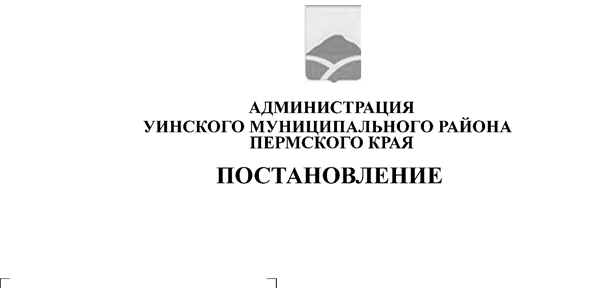 В соответствии со статьей 179 Бюджетного кодекса Российской Федерации, постановлениями администрации Уинского муниципального района от 02.10.2015 № 249-01-01-03 «Об утверждении порядка разработки, реализации и оценки эффективности муниципальных программ Уинского муниципального района» и от 29.07.2014 № 363-01-01-03 «Об утверждении Перечня муниципальных программ Уинского муниципального района» администрация Уинского муниципального района ПОСТАНОВЛЯЕТ:         1. Внести изменения в постановление от 26.03.2019  № 96-259-01-03         «Об утверждении муниципальной программы «Устойчивое развитие сельских территорий Уинского муниципального района» на 2019-2021 годы:	1.1. В муниципальной программе «Устойчивое развитие сельских территорий Уинского муниципального района» на 2019-2021 годы:      1.1.1. В Паспорте программы (форма 1) раздел «Целевые показатели программы» изложить в новой редакции.            1.1.2. Формы 2-10 к Паспорту программы изложить в новой редакции.           2. Настоящее постановление вступает в силу со дня официального опубликования в районной газете "Родник-1", распространяется на правоотношения, возникшие с 01 апреля 2019 года, а также подлежит размещению на официальном сайте Администрации Уинского муниципального района Пермского края в сети "Интернет". 3. Контроль над исполнением настоящего постановления возложить на начальника муниципального казенного учреждения «Управление по строительству, ЖКХ и содержанию дорог администрации Уинского муниципального района» Кашапова Л.И.Глава  муниципального района                                                            А.Н.Зелёнкин    УТВЕРЖДЕНАпостановлением администрацииУинского муниципального района                                        от 02.10.2019 № 461-259-01-03Муниципальная программа «Устойчивое развитие сельских территорий Уинского муниципального района» на 2019-2021 годы  (далее – Программа)Паспорт программыФорма 12. Характеристика текущего состояния сферы реализации Программы           Программа разработана на основании Перечня муниципальных программ Уинского муниципального района, утвержденного постановлением администрации Уинского муниципального района от 29.07.2014 № 363-01-01-03 в соответствии со Стратегией социально-экономического развития Уинского муниципального района на 2016-2027 годы, муниципальной программой «Устойчивое развитие сельских территорий Уинского муниципального района Пермского края на 2014 - 2017 годы и на период до 2020 года».           Мероприятия Программы направлены на достижение основных целей социально-экономического развития Уинского муниципального района в условиях реализации системы мер по повышению эффективности деятельности органов местного самоуправления, направленных на развитие сельских территорий Уинского муниципального района.     Средний уровень благоустройства жилищного фонда по обеспеченности электроэнергией составляет 100 %, водопроводом – 40,8%, сетевым газоснабжением – 46,5%.Газоснабжение   На 01.01.2018 года в сельских поселениях муниципального района к системе сетевого газоснабжения подключены 6 из 42 населенных пунктов.        По состоянию на 01.01.2018 года сетевым газом обеспечено 46,5 % жилищного фонда сельских поселений муниципального района.       Газификация населенных пунктов сельских поселений позволит создать условия для непосредственной возможности граждан подключения к газораспределительным сетям.   В 2019 году планируется строительство объекта «Газификация жилого фонда с. Уинское 7 очередь» 2 этап строительства.Характеристика действующей системы газоснабжения  в сельских поселениях Уинского муниципального района по состоянию на 01.01.2018г.Сети автомобильных дорог Уинского муниципального района В Уинском муниципальном районе  дорог общего пользования местного значения, в том числе протяженность дорог с твердым покрытием составляет ., с усовершенствованным покрытием  ., также имеются мостовые сооружения общей протяженностью ., из них железобетонные – ., металлические– .       Удельный вес дорог общего пользования местного значения, не отвечающих нормативным требованиям, составляет 45,9 %.  Автомобильные дороги подвержены влиянию природной окружающей среды, хозяйственной деятельности человека и постоянному воздействию транспортных средств, в результате чего меняется технико-эксплуатационное состояние дорог.   Состояние сети дорог определяется своевременностью, полнотой и качеством выполнения работ по содержанию, ремонту и  капитальному ремонту и зависит напрямую от объемов финансирования и стратегии распределения финансовых ресурсов в условиях их ограниченных объемов.   Недофинансирование дорожной отрасли, в условиях постоянного роста интенсивности движения, изменения состава движения в сторону увеличения грузоподъемности транспортных средств, приводит к несоблюдению межремонтных сроков, накоплению количества участков недоремонта.  Учитывая вышеизложенное, в условиях ограниченных финансовых средств стоит задача их оптимального использования с целью максимально возможного снижения количества проблемных участков автомобильных дорог и сооружений на них.   Применение программно-целевого метода в развитии межпоселковых автомобильных дорог общего пользования Уинского муниципального района позволит системно направлять средства на решение неотложных проблем дорожной отрасли в условиях ограниченных финансовых ресурсов.Организация транспортного обслуживания населения            В 2018 году на территории Уинского района  осуществляли перевозку пассажиров и багажа автомобильным транспортом общего пользования на районных маршрутах Уинского муниципального района два перевозчика (индивидуальные предприниматели Зинатов А.С. и Шагаев И.Р.). В соответствии с реестром муниципальных маршрутов   действует пять районных маршрутов: «Уинское - Сосновка», «Уинское – Верхний Сып», «Уинское -  Иштеряки», «Уинское  – Ломь», «Уинское  – Усановка». Население более чем 20 населенных пунктов района  пользуется услугами данных перевозчиков.          С целью определения порядка, условий и требований к оказанию услуг по  перевозке пассажиров и багажа автомобильным транспортом на маршрутах регулярных перевозок по регулируемым тарифам на территории Уинского муниципального района заключаются муниципальные контракты в рамках Федерального закона № 44-ФЗ «О контрактной системе в сфере закупок товаров, работ, услуг для обеспечения государственных и муниципальных нужд»Начиная с . органам местного самоуправления Пермского края переданы государственные полномочия по регулированию тарифов на перевозку пассажиров и багажа автомобильным и городским электрическим транспортом на поселенческих, районных и межмуниципальных маршрутах городского, пригородного и междугородного сообщений, осуществляемые организациями любой формы собственности и индивидуальными предпринимателями. За органами местного самоуправления закреплены правовые и финансовые основы регулирования данных правоотношений.Регулируемые тарифы на перевозки пассажиров и багажа автомобильным транспортом на муниципальных маршрутах регулярных перевозок  утверждаются решением Земского Собрания Уинского муниципального района.Обслуживание муниципальных маршрутов организовано в соответствии с Федеральным законом Российской Федерации от 06.10.2003 N 131-ФЗ "Об общих принципах организации местного самоуправления в Российской Федерации", Федеральным законом от 13.07.2015 N 220-ФЗ "Об организации регулярных перевозок пассажиров и багажа автомобильным транспортом и городским наземным электрическим транспортом в Российской Федерации и о внесении изменений в отдельные законодательные акты Российской Федерации", Приказом Министерства транспорта Российской Федерации от 24.06.2003 N 153 "Об утверждении Инструкции по учету доходов и расходов по обычным видам деятельности на автомобильном транспорте", решением  Земского Собрания Уинского муниципального района от 24.08.2017 N 244 "Об утверждении Положения об организации регулярных перевозок пассажиров и багажа автомобильным транспортом на маршрутах регулярных перевозок на территории Уинского муниципального района". Благоустройство           На территории Уинского муниципального района размещено место для бытовых отходов и строительного мусора у автодороги «Уинское-Салаваты» общей площадью 17600 кв.м. В соответствии с требованиями федерального законодательства и нормами санитарно-эпидемиологического благополучия населения необходимо своевременное его обслуживание. Неисполнение требований законодательства создает непосредственную угрозу распространения инфекционных заболеваний, как среди людей, так и среди животных, что представляет собой реальную угрозу жизни и здоровью населения.	Также на территории Уинского района в сфере благоустройства в рамках проекта «Формирование комфортной городской среды» запланировано благоустройство 1 дворовая придомовая и 3 общественных территорий.Предоставление мер социальной поддержки отдельным категориям гражданВ Уинском муниципальном районе предоставляются меры социальной поддержки по обеспечению жилыми помещениями реабилитированных лиц, имеющих инвалидность или являющихся пенсионерами, и проживающих совместно членов их семей. На 1 января . на учете в качестве нуждающихся в жилых помещениях по категории «Реабилитированные лица, имеющих инвалидность или являющиеся пенсионерами» состоит 3 семьи. 3.Основные цели и задачи ПрограммыПрограмма направлена на создание предпосылок для устойчивого развития сельских территорий муниципального района посредством достижения следующих целей:улучшение инвестиционного климата в сфере АПК на сельских территориях за счет реализации инфраструктурных мероприятий в рамках настоящей Программы;улучшение условий жизнедеятельности на сельских территориях;активизация участия граждан, проживающих на сельских территориях,  в решении вопросов местного значения;создание безопасных и благоприятных условий для проживания граждан, а также сети автомобильных дорог Уинского муниципального района;-    повышение уровня жизни граждан - получателей мер социальной  поддержки;-    создание  условий для реализации муниципальной программы.  Основными задачами Программы являются:- повышение уровня комплексного обустройства объектами социальной и инженерной инфраструктуры сельских поселений муниципального района;- проведение мероприятий по поощрению и популяризации достижений в развитии сельских территорий муниципального района;- создание условий для проведения модернизации систем водо- и теплоснабжения и повышения надежности и устойчивой  работы оборудования и коммуникаций на основе выполнения необходимого объема работ по замене сетей, применения современных материалов;-   улучшение состояния сети автомобильных дорог Уинского муниципального района;  - обеспечение комфортных условий использования транспортной системы для пассажиров; - обеспечение доступности транспортного обслуживания населения Уинского муниципального района  автомобильным транспортом;- увеличение рентабельности для перевозчиков за счет субсидирования их затрат при обслуживании муниципальных маршрутов;-  обеспечение управления реализацией мероприятий муниципальной программы;- организация обеспечения жильем отдельных категорий граждан в соответствии с федеральным и региональным законодательством.Достижение целей Программы предусматривается осуществлять с учетом:а) размещения объектов социальной и инженерной инфраструктуры в соответствии с генеральными планами сельских поселений муниципального района; б) преимущественного обустройства объектами социальной и инженерной инфраструктуры сельских поселений, в которых осуществляются инвестиционные проекты в сфере АПК.в) удовлетворение потребностей отдельных категорий граждан в благоустроенном жилье.4. Сроки и этапы реализации Программы           Программа рассчитана на период реализации с 2019 по 2021 годы. Программа не имеет строгой разбивки на этапы, мероприятия реализуются на протяжении всего срока реализации Программы.           В ходе исполнения Программы возможна корректировка параметров и ежегодных планов ее реализации в рамках бюджетного процесса в Уинском муниципальном районе.5. Перечень основных мероприятий Программы           Перечень основных мероприятий Программы определен исходя из необходимости достижения ее цели и основных задач и сгруппирован в рамках задач, поставленных в 4-х подпрограммах, в том числе:           1.Комплексное обустройство сельских поселений объектами социальной и инженерной инфраструктуры.           2.Развитие транспортной системы и благоустройство Уинского муниципального района.           3. Социальная поддержка населения.           4.Обеспечение реализации муниципальной программы. (Обеспечивающая подпрограмма).Перечень мероприятий Программы отражен в форме 2 к Паспорту Программы.           Деление Программы на подпрограммы было осуществлено исходя из масштабности и сложности решаемых в рамках Программы задач с учетом применения механизмов обеспечения результативности и обеспечения эффективности процесса достижения цели Программы.6. Основные меры правового регулирования           Реализация Программы осуществляется  в соответствии с Порядком разработки, реализации и оценки эффективности муниципальных программ Уинского муниципального района, утвержденным постановлением администрации Уинского муниципального района от 02.10.2015 № 249-01-01-03.           Основные меры правового регулирования, направленные на достижение целей и конечных результатов Программы, с обоснованием основных положений и сроков принятия необходимых правовых актов отражены в соответствующих разделах подпрограмм настоящей Программы.7. Перечень и краткое описание подпрограмм7.1. Подпрограмма «Комплексное обустройство сельских поселений объектами социальной и инженерной инфраструктуры»На решение задачи «Повышение уровня комплексного обустройства объектами социальной и инженерной инфраструктуры сельских поселений» направлены мероприятия подпрограммы:развитие газификации (строительство в сельской местности распределительных газовых сетей);развитие водоснабжения и водохозяйственного комплекса (строительство и реконструкция в сельской местности локальных водопроводов, реконструкция ГТС);развитие сети образовательных учреждений (строительство и реконструкция в сельской местности общеобразовательных учреждений, дошкольных образовательных учреждений)развитие сети учреждений здравоохранения (строительство ФАПов в сельской местности).Предусматривается софинансирование расходов муниципальных образований по развитию социальной и инженерной инфраструктуры в сельской местности на условиях, установленных нормативно-правовыми актами Правительства Российской Федерации и Пермского края.Мероприятие 7.1.1. «Развитие газификации»Основными целями в области развития газификации являются повышение уровня снабжения природным газом сельского населения и создание комфортных условий труда и быта.Механизм реализации мероприятий по развитию газификации выделение бюджетных средств на строительство распределительных газовых сетей и привлечение средств из других бюджетов бюджетной системы РФ и внебюджетных источников на данные цели.	Целевой показатель: ввод в действие распределительных газовых сетей.Мероприятие 7.1.2. «Строительство и реконструкция гидротехнических сооружений»Основными целями в области строительства и реконструкции гидротехнических сооружений являются безопасная эксплуатация ГТС во избежание прорывов водосброса в период паводка и половодья, а также сохранение биоресурсов объектов водохозяйственного комплекса.Механизм реализации мероприятий по развитию водоснабжения и водохозяйственного комплекса - выделение бюджетных средств на строительство и реконструкцию гидротехнических сооружений и привлечение средств из других бюджетов бюджетной системы РФ и внебюджетных источников на данные цели.Целевой показатель: степень технической готовности объектов.7.2. Подпрограмма «Развитие транспортной системы и благоустройство Уинского муниципального района»       Для реализации поставленных целей и решения задач подпрограммы, достижения планируемых значений показателей и индикаторов предусмотрено выполнение следующих мероприятий:1. Мероприятия по содержанию автомобильных дорог общего пользования местного значения и искусственных сооружений на них, а также других объектов транспортной инфраструктуры.Реализация мероприятий позволит выполнять работы по содержанию автомобильных дорог и искусственных сооружений на них в соответствии с нормативными требованиями.2. Мероприятия по ремонту автомобильных дорог общего пользования местного значения и искусственных сооружений на них.Реализация мероприятий позволит сохранить протяженность участков автомобильных дорог общего пользования местного значения, на которых показатели их транспортно-эксплуатационного состояния соответствуют требованиям стандартов к эксплуатационным показателям автомобильных дорог.7.2.1. Мероприятия по развитию транспортных перевозокРеализация мероприятий позволит удовлетворить потребности населения Уинского района в пассажирских перевозках на районных маршрутах.       Основными задачами являются: организация транспортного обслуживания населения на территории Уинского муниципального района на муниципальных автобусных маршрутах; обеспечение перевозки пассажиров автомобильным транспортом на муниципальных маршрутах.       Целевой показатель: количество обслуживаемых муниципальных маршрутов, ед.        Доля автомобильных дорог местного значения, соответствующих нормативным и допустимым требованиям к транспортно-эксплуатационным показателям по сети автомобильных дорог общего пользования местного значения, %.        Обслуживаемая площадь, кв.м.	         Реализация мероприятий по ремонту автомобильных дорог увеличит долю автомобильных дорог местного значения, соответствующих нормативным и допустимым требованиям к транспортно-эксплуатационным показателям по сети автомобильных дорог, предусмотрит сокращение количества лиц, погибших в результате дорожно-транспортных происшествий, снижение тяжести травм в дорожно-транспортных происшествиях.         Целевой показетель: протяженность, км.        Финансирование мероприятий подпрограммы «Развитие транспортной системы и благоустройство Уинского муниципального района» осуществляется за счет средств бюджета Уинского муниципального района.7.2.2.Мероприятия по содержанию места размещения бытовых отходов и строительного мусора у автодороги "Уинское-Салаваты"Реализация мероприятий позволит содержать объект в соответствии с требованиями санитарно-эпидемиологического  законодательства, предотвратить угрозу распространения инфекционных заболеваний, как среди людей, так и среди животных.Обслуживаемая площадь, кв.м.7.2.3. Мероприятия в сфере формирования современной городской среды	Реализация мероприятий позволит обеспечить и повысить комфортность условий проживания граждан, поддерживать и улучшать санитарное и эстетическое состояние территории, объектов благоустройства, их отдельных элементов.7.3.  Подпрограмма «Социальная поддержка населения»Реализация подпрограммы позволит гражданам-получателям социальной поддержки улучшить жилищные условия.Представление мер социальной поддержки отдельным категориям граждан является одной из функций государства, направленной на повышение уровня их проживания  в связи с особыми заслугами перед Родиной, утратой трудоспособности и тяжестью вреда.Меры социальной поддержки отдельным категориям гражданам базируются на применении адресного подхода предоставления мер социальной поддержки гражданам - с учетом нуждаемости граждан (семей).В районе предоставляются меры социальной поддержки по обеспечению жильем реабилитированным лицам, имеющим инвалидность или являющиеся пенсионерами в рамках реализации Закона Пермской области от 30.11.2004 № 1830-388 «О социальной поддержке отдельных категорий населения Пермской области».         Основной задачей является организация обеспечения жильем отдельных категорий граждан в соответствии с федеральным и региональным  законодательством.         Целевой показатель: Доля обеспеченности жильем отдельных категорий граждан  состоящих на жилищном учете, %.         Финансирование подпрограммы «Социальная поддержка населения» осуществляется за счет средств краевого бюджета.7.4. Подпрограмма «Обеспечение реализации муниципальной программы»Основными приоритетами муниципальной политики Уинского муниципального района в сфере реализации подпрограммы, являются: расширение сферы применения и повышение качества программно-целевых методов бюджетного планирования; повышение эффективности расходования средств бюджета Уинского муниципального района. В соответствии с приоритетами определена цель подпрограммы: создание  условий для реализации муниципальной программы.Для достижения цели необходимо решение основных задач: 1. Обеспечение управления реализацией мероприятий муниципальной программы;2. Эффективная реализация полномочий и совершенствование правового, организационного, финансового механизма функционирования в сфере управления муниципальными финансами в Уинском муниципальном районе.Целевые показатели подпрограммы: Выполнение целевых показателей муниципальной программы и подпрограмм на уровне не ниже 90%. Ожидаемые результаты подпрограммы:Реализация подпрограммы позволит обеспечить выполнение задач, мероприятий и показателей, предусмотренных муниципальной программой и подпрограммами, включенными в ее состав, исполнение в максимальном объеме. Выполнение поставленных задач муниципальной программы будет способствовать достижению целей муниципальной программы. 8. Обоснование объема финансовых ресурсов, необходимых для реализации программыДля строительства  объекта «Газификация жилого фонда с. Уинское Распределительные газопроводы 7-я очередь» ориентировочно требуется 37650000 руб.  В процессе реализации программы привлечены средства из краевого и местного бюджетов.На реконструкцию ГТС в с. Суда Уинского муниципального района в 2019 году требуется 8088621,00 руб., в 2020 году – 5533000,00 руб. Также планируется привлечение средств из краевого и местного бюджетов.Расчет размера ассигнований  на содержание автомобильных дорог общего пользования,  содержание  мостовых сооружений производится  в соответствии с постановлением администрации Уинского муниципального района от 04.09.2012 № 493 « Об утверждении нормативов финансовых затрат, правил расчета размера ассигнований Уинского муниципального района на капитальный ремонт, ремонт и содержание муниципальных автомобильных дорог, и содержание мостовых переходов на муниципальных автомобильных дорогах» и составляет: в 2019году- 9122100,00  руб., в 2020 году- 9486880,00 руб., в 2021 году- 9486880,00 руб.9. Перечень целевых показателей муниципальной программыПеречень целевых показателей Программы с расшифровкой плановых значений по годам её реализации, а также сведения о взаимосвязи мероприятий и результатов их выполнения с конечными целевыми показателями Программы отражен по форме 3 к Паспорту Программы.10. Информация по ресурсному обеспечению ПрограммыИнформация по финансовому обеспечению реализации Программы представлена в Паспорте Программы. Дополнительная информация изложена в формах к Паспорту Программы:форма 4 – финансовое обеспечение реализации Программы за счет средств бюджета Уинского муниципального района;форма 5 – финансовое обеспечение реализации Программы за счет средств краевого бюджета (при необходимости);форма 6 – финансовое обеспечение реализации Программы за счет средств федерального бюджета;форма 7 – финансовое обеспечение реализации Программы за счет средств сельских поселений;форма 8 – финансовое обеспечение реализации Программы за счет внебюджетных источников финансирования;форма 9 – финансовое обеспечение реализации Программы за счет всех источников финансирования.Объем финансирования подпрограмм определяется ежегодно при формировании бюджета Уинского муниципального района и утверждается решением Земского Собрания Уинского муниципального района о бюджете Уинского муниципального района на соответствующий финансовый год и плановый период. По результатам ежегодной оценки эффективности и результативности реализации подпрограмм возможно перераспределение объемов средств, предусмотренных на их реализацию по направлениям, отдельным мероприятиям и годам.Объем финансового обеспечения подпрограмм за счет средств федерального и краевого бюджетов будет определяться дополнительно в рамках реализации подпрограмм.11. Методика оценки эффективности муниципальной программы Методика оценки Программы представляет собой алгоритм оценки фактической эффективности Программы по итогам ее реализации и должна быть основана на результативности ее выполнения с учетом объема ресурсов, направленных на ее реализацию, и рисков, оказывающих влияние на изменение социально-экономического развития Уинского муниципального района. Оценка степени соответствия запланированному уровню затрат и эффективности использования средств бюджета Уинского муниципального района  и иных источников рассчитывается согласно формуле:ЭИС =( Зф / Зп)  х 100%, гдеЭИС – эффективность использования бюджетных средств, %Зф – фактический объем затрат  на реализацию Программы;Зп – запланированный объем финансироания из сех источнико ресурсного обеспечения  целом (федеральный бюджет, краеой бюджет, бюджет района, небюджетные источники).      Программа предполагает использование системы показателей (индикаторов), характеризующих текущие и конечные результаты ее реализации.      Для оценки эффективности реализации  Программы используются целевые показатели (индикаторы), которые отражают выполнение мероприятий программы, а также показатели достижения конечных результатов программы. Таким образом, методика предполагает оценку эффективности результатов двух уровней:1) Оценка эффективности выполнения целевого показателя (индикатора), отражающего выполнение мероприятий Программы.2) Оценка эффективности выполнения всех показателей (индикаторов) достижения конечных результатов реализации Программы.        Эффективность выполнения целевого показателя (индикатора) оценивается как степень фактического достижения целевого показателя (индикатора) по следующей формуле:Еп =(Иф1/Ип1)х100%, гдеЕп - эффективность выполнения целевого показателя, %;Иф - фактическое значение целевого индикатора, достигнутого в ходе реализации Программы;Ип - плановое значение целевого индикатора, утвержденного Программой.     Эффективность выполнения показателей (индикаторов) оценивается как степень фактического достижения показателей (индикаторов) по следующей формуле:Е=(Иф1/Ип1)+(Иф2/Ип2)+(Иф3/Ип3)  х 100%ЗИЕ - эффективность реализации подпрограммы, %;Иф - фактическое значение индикатора, достигнутого в ходе реализации Программы;Ип - плановое значение индикатора, утвержденного Программой;3И - количество индикаторов Программы.       При значении показателей эффективности:-  90% процентов и более - реализация Программы считается эффективной;- менее 90% процентов - реализация Программы считается неэффективной.Форма 2Переченьосновных мероприятий и мероприятий муниципальной программы (подпрограммы)Уинского муниципального района                                                                                                                                                                                                                                    Форма 3Переченьцелевых показателей муниципальной программыУинского муниципального районаФорма 4Финансовое обеспечение реализации муниципальной программыза счет средств бюджета Уинского муниципального района<1> - представленные расходы подлежат ежегодному уточнению при формировании бюджета на очередной финансовый год и плановый период.<2> - указывается только группа кода вида расходов, без разбивки по подгруппам и элементам.<3> - в расходы по строке "Подпрограмма "Обеспечение реализации муниципальной программы" включаются расходы на содержание аппаратов управления органов местного самоуправления Уинского муниципального района, не включенные в расходы иных подпрограмм муниципальных программ Уинского муниципального района. Форма 5Финансовое обеспечение реализации муниципальной программыУинского муниципального района за счет средствкраевого бюджета<1> - расходы подлежат ежегодному уточнению при формировании бюджета на очередной финансовый год и плановый период.<2> - указывается только группа кода вида расходов, без разбивки по подгруппам и элементам.<3> - в расходы по строке "Подпрограмма "Обеспечение реализации муниципальной программы" включаются расходы на содержание аппаратов управления органов местного самоуправления Уинского муниципального района, не включенные в расходы иных подпрограмм муниципальных программ Уинского муниципального района.Форма 6Финансовое обеспечение реализации муниципальной программыУинского муниципального района за счет средствфедерального бюджета  <1> - представленные расходы подлежат ежегодному уточнению при формировании бюджета на очередной финансовый год и плановый период.  <2> - указывается только группа кода вида расходов, без разбивки по подгруппам и элементам.  <3> - в расходы по строке "Подпрограмма "Обеспечение реализации муниципальной программы" включаются расходы на содержание аппаратов управления органов местного самоуправления Уинского муниципального района, не включенные в расходы иных подпрограмм муниципальных программ Уинского муниципального района                                                                                                                                                                                                                                    Форма 7Финансовое обеспечение реализации муниципальной программыУинского муниципального района за счет  средств бюджетов сельскихпоселений (для муниципального района)--------------------------------<1> - представленные расходы подлежат ежегодному уточнению при формировании бюджета на очередной финансовый год и плановый период.<2> - указывается только группа кода вида расходов, без разбивки по подгруппам и элементам.<3> - в расходы по строке "Подпрограмма "Обеспечение реализации муниципальной программы" включаются расходы на содержание аппаратов управления органов местного самоуправления Уинского муниципального района, не включенные в расходы иных подпрограмм муниципальных программ Уинского муниципального района Форма 8Финансовое обеспечение реализации муниципальной программыУинского муниципального района за счет внебюджетныхисточников финансирования --------------------------------<1> - представленные расходы подлежат ежегодному уточнению при формировании бюджета на очередной финансовый год и плановый период Форма 9Финансовое обеспечение реализации муниципальной программыУинского  муниципального района за счет всех источниковфинансирования<1> - представленные расходы подлежат ежегодному уточнению при формировании бюджета на очередной финансовый год и плановый период.<2> - указывается только группа кода вида расходов, без разбивки по подгруппам и элементам.<3> - в расходы по строке "Подпрограмма "Обеспечение реализации муниципальной программы" включаются расходы на содержание аппаратов управления органов местного самоуправления Уинского муниципального района, не включенные в расходы иных подпрограмм муниципальных программ Форма 10Планмероприятий реализации муниципальной программы Уинскогомуниципального района«Устойчивое развитие сельских территорий Уинского муниципального района»(наименование муниципальной программы)<4> В графах 7-11 указывается общий объем финансирования на очередной финансовый год и плановый период.Ответственный исполнитель программыОтветственный исполнитель программыОтветственный исполнитель программы1.Начальник муниципального казенного учреждения «Управление по строительству, ЖКХ и содержанию дорог администрации Уинского муниципального района» 1.Начальник муниципального казенного учреждения «Управление по строительству, ЖКХ и содержанию дорог администрации Уинского муниципального района» 1.Начальник муниципального казенного учреждения «Управление по строительству, ЖКХ и содержанию дорог администрации Уинского муниципального района» 1.Начальник муниципального казенного учреждения «Управление по строительству, ЖКХ и содержанию дорог администрации Уинского муниципального района» 1.Начальник муниципального казенного учреждения «Управление по строительству, ЖКХ и содержанию дорог администрации Уинского муниципального района» 1.Начальник муниципального казенного учреждения «Управление по строительству, ЖКХ и содержанию дорог администрации Уинского муниципального района» 1.Начальник муниципального казенного учреждения «Управление по строительству, ЖКХ и содержанию дорог администрации Уинского муниципального района» 1.Начальник муниципального казенного учреждения «Управление по строительству, ЖКХ и содержанию дорог администрации Уинского муниципального района» 1.Начальник муниципального казенного учреждения «Управление по строительству, ЖКХ и содержанию дорог администрации Уинского муниципального района» Соисполнители программыСоисполнители программыСоисполнители программыНачальник управления по экономике и прогнозированию администрации Уинского муниципального районаНачальник управления по экономике и прогнозированию администрации Уинского муниципального районаНачальник управления по экономике и прогнозированию администрации Уинского муниципального районаНачальник управления по экономике и прогнозированию администрации Уинского муниципального районаНачальник управления по экономике и прогнозированию администрации Уинского муниципального районаНачальник управления по экономике и прогнозированию администрации Уинского муниципального районаНачальник управления по экономике и прогнозированию администрации Уинского муниципального районаНачальник управления по экономике и прогнозированию администрации Уинского муниципального районаНачальник управления по экономике и прогнозированию администрации Уинского муниципального районаУчастники программыУчастники программыУчастники программыНачальник муниципального казенного учреждения  «Управление по строительству, ЖКХ и содержанию дорог администрации Уинского муниципального района»Начальник управления по экономике и прогнозированию администрации Уинского муниципального районаНачальник муниципального казенного учреждения  «Управление по строительству, ЖКХ и содержанию дорог администрации Уинского муниципального района»Начальник управления по экономике и прогнозированию администрации Уинского муниципального районаНачальник муниципального казенного учреждения  «Управление по строительству, ЖКХ и содержанию дорог администрации Уинского муниципального района»Начальник управления по экономике и прогнозированию администрации Уинского муниципального районаНачальник муниципального казенного учреждения  «Управление по строительству, ЖКХ и содержанию дорог администрации Уинского муниципального района»Начальник управления по экономике и прогнозированию администрации Уинского муниципального районаНачальник муниципального казенного учреждения  «Управление по строительству, ЖКХ и содержанию дорог администрации Уинского муниципального района»Начальник управления по экономике и прогнозированию администрации Уинского муниципального районаНачальник муниципального казенного учреждения  «Управление по строительству, ЖКХ и содержанию дорог администрации Уинского муниципального района»Начальник управления по экономике и прогнозированию администрации Уинского муниципального районаНачальник муниципального казенного учреждения  «Управление по строительству, ЖКХ и содержанию дорог администрации Уинского муниципального района»Начальник управления по экономике и прогнозированию администрации Уинского муниципального районаНачальник муниципального казенного учреждения  «Управление по строительству, ЖКХ и содержанию дорог администрации Уинского муниципального района»Начальник управления по экономике и прогнозированию администрации Уинского муниципального районаНачальник муниципального казенного учреждения  «Управление по строительству, ЖКХ и содержанию дорог администрации Уинского муниципального района»Начальник управления по экономике и прогнозированию администрации Уинского муниципального районаПодпрограммы программыПодпрограммы программыПодпрограммы программыКомплексное обустройство сельских поселений объектами социальной и инженерной инфраструктуры Развитие транспортной системы и благоустройство Уинского муниципального района.Социальная поддержка населения Обеспечение реализации муниципальной программы. (Обеспечивающая подпрограмма).Комплексное обустройство сельских поселений объектами социальной и инженерной инфраструктуры Развитие транспортной системы и благоустройство Уинского муниципального района.Социальная поддержка населения Обеспечение реализации муниципальной программы. (Обеспечивающая подпрограмма).Комплексное обустройство сельских поселений объектами социальной и инженерной инфраструктуры Развитие транспортной системы и благоустройство Уинского муниципального района.Социальная поддержка населения Обеспечение реализации муниципальной программы. (Обеспечивающая подпрограмма).Комплексное обустройство сельских поселений объектами социальной и инженерной инфраструктуры Развитие транспортной системы и благоустройство Уинского муниципального района.Социальная поддержка населения Обеспечение реализации муниципальной программы. (Обеспечивающая подпрограмма).Комплексное обустройство сельских поселений объектами социальной и инженерной инфраструктуры Развитие транспортной системы и благоустройство Уинского муниципального района.Социальная поддержка населения Обеспечение реализации муниципальной программы. (Обеспечивающая подпрограмма).Комплексное обустройство сельских поселений объектами социальной и инженерной инфраструктуры Развитие транспортной системы и благоустройство Уинского муниципального района.Социальная поддержка населения Обеспечение реализации муниципальной программы. (Обеспечивающая подпрограмма).Комплексное обустройство сельских поселений объектами социальной и инженерной инфраструктуры Развитие транспортной системы и благоустройство Уинского муниципального района.Социальная поддержка населения Обеспечение реализации муниципальной программы. (Обеспечивающая подпрограмма).Комплексное обустройство сельских поселений объектами социальной и инженерной инфраструктуры Развитие транспортной системы и благоустройство Уинского муниципального района.Социальная поддержка населения Обеспечение реализации муниципальной программы. (Обеспечивающая подпрограмма).Комплексное обустройство сельских поселений объектами социальной и инженерной инфраструктуры Развитие транспортной системы и благоустройство Уинского муниципального района.Социальная поддержка населения Обеспечение реализации муниципальной программы. (Обеспечивающая подпрограмма).Программно-целевые инструменты программыПрограммно-целевые инструменты программыПрограммно-целевые инструменты программыВ рамках муниципальной программы не предусмотрена реализация ведомственных целевых программ.В рамках муниципальной программы не предусмотрена реализация ведомственных целевых программ.В рамках муниципальной программы не предусмотрена реализация ведомственных целевых программ.В рамках муниципальной программы не предусмотрена реализация ведомственных целевых программ.В рамках муниципальной программы не предусмотрена реализация ведомственных целевых программ.В рамках муниципальной программы не предусмотрена реализация ведомственных целевых программ.В рамках муниципальной программы не предусмотрена реализация ведомственных целевых программ.В рамках муниципальной программы не предусмотрена реализация ведомственных целевых программ.В рамках муниципальной программы не предусмотрена реализация ведомственных целевых программ.Цели программыЦели программыЦели программы1.Улучшение условий жизнедеятельности на сельских территориях Уинского муниципального района.2.Улучшение инвестиционного климата в сфере АПК на сельских территориях  Уинского муниципального района за счет   реализации инфраструктурных мероприятий в рамках Программы.3. Создание условий для устойчивого функционирования транспортной системы Уинского муниципального района,   повышение уровня безопасности движения.4. Улучшение жилищных условий отдельных категорий граждан.5. Повышение эффективности использования энергетических ресурсов в жилищно-коммунальном хозяйстве района.6.Создание  условий для реализации Программы.1.Улучшение условий жизнедеятельности на сельских территориях Уинского муниципального района.2.Улучшение инвестиционного климата в сфере АПК на сельских территориях  Уинского муниципального района за счет   реализации инфраструктурных мероприятий в рамках Программы.3. Создание условий для устойчивого функционирования транспортной системы Уинского муниципального района,   повышение уровня безопасности движения.4. Улучшение жилищных условий отдельных категорий граждан.5. Повышение эффективности использования энергетических ресурсов в жилищно-коммунальном хозяйстве района.6.Создание  условий для реализации Программы.1.Улучшение условий жизнедеятельности на сельских территориях Уинского муниципального района.2.Улучшение инвестиционного климата в сфере АПК на сельских территориях  Уинского муниципального района за счет   реализации инфраструктурных мероприятий в рамках Программы.3. Создание условий для устойчивого функционирования транспортной системы Уинского муниципального района,   повышение уровня безопасности движения.4. Улучшение жилищных условий отдельных категорий граждан.5. Повышение эффективности использования энергетических ресурсов в жилищно-коммунальном хозяйстве района.6.Создание  условий для реализации Программы.1.Улучшение условий жизнедеятельности на сельских территориях Уинского муниципального района.2.Улучшение инвестиционного климата в сфере АПК на сельских территориях  Уинского муниципального района за счет   реализации инфраструктурных мероприятий в рамках Программы.3. Создание условий для устойчивого функционирования транспортной системы Уинского муниципального района,   повышение уровня безопасности движения.4. Улучшение жилищных условий отдельных категорий граждан.5. Повышение эффективности использования энергетических ресурсов в жилищно-коммунальном хозяйстве района.6.Создание  условий для реализации Программы.1.Улучшение условий жизнедеятельности на сельских территориях Уинского муниципального района.2.Улучшение инвестиционного климата в сфере АПК на сельских территориях  Уинского муниципального района за счет   реализации инфраструктурных мероприятий в рамках Программы.3. Создание условий для устойчивого функционирования транспортной системы Уинского муниципального района,   повышение уровня безопасности движения.4. Улучшение жилищных условий отдельных категорий граждан.5. Повышение эффективности использования энергетических ресурсов в жилищно-коммунальном хозяйстве района.6.Создание  условий для реализации Программы.1.Улучшение условий жизнедеятельности на сельских территориях Уинского муниципального района.2.Улучшение инвестиционного климата в сфере АПК на сельских территориях  Уинского муниципального района за счет   реализации инфраструктурных мероприятий в рамках Программы.3. Создание условий для устойчивого функционирования транспортной системы Уинского муниципального района,   повышение уровня безопасности движения.4. Улучшение жилищных условий отдельных категорий граждан.5. Повышение эффективности использования энергетических ресурсов в жилищно-коммунальном хозяйстве района.6.Создание  условий для реализации Программы.1.Улучшение условий жизнедеятельности на сельских территориях Уинского муниципального района.2.Улучшение инвестиционного климата в сфере АПК на сельских территориях  Уинского муниципального района за счет   реализации инфраструктурных мероприятий в рамках Программы.3. Создание условий для устойчивого функционирования транспортной системы Уинского муниципального района,   повышение уровня безопасности движения.4. Улучшение жилищных условий отдельных категорий граждан.5. Повышение эффективности использования энергетических ресурсов в жилищно-коммунальном хозяйстве района.6.Создание  условий для реализации Программы.1.Улучшение условий жизнедеятельности на сельских территориях Уинского муниципального района.2.Улучшение инвестиционного климата в сфере АПК на сельских территориях  Уинского муниципального района за счет   реализации инфраструктурных мероприятий в рамках Программы.3. Создание условий для устойчивого функционирования транспортной системы Уинского муниципального района,   повышение уровня безопасности движения.4. Улучшение жилищных условий отдельных категорий граждан.5. Повышение эффективности использования энергетических ресурсов в жилищно-коммунальном хозяйстве района.6.Создание  условий для реализации Программы.1.Улучшение условий жизнедеятельности на сельских территориях Уинского муниципального района.2.Улучшение инвестиционного климата в сфере АПК на сельских территориях  Уинского муниципального района за счет   реализации инфраструктурных мероприятий в рамках Программы.3. Создание условий для устойчивого функционирования транспортной системы Уинского муниципального района,   повышение уровня безопасности движения.4. Улучшение жилищных условий отдельных категорий граждан.5. Повышение эффективности использования энергетических ресурсов в жилищно-коммунальном хозяйстве района.6.Создание  условий для реализации Программы.Задачи программыЗадачи программыЗадачи программы1. Повышение уровня комплексного обустройства объектами социальной и инженерной инфраструктуры сельских территорий  Уинского муниципального района.2. Обеспечение функционирования и развития сети автомобильных дорог общего пользования Уинского муниципального района.3. Сокращение количества лиц, погибших в результате дорожно-транспортных происшествий, снижение тяжести травм в дорожно-транспортных происшествиях.4.Обеспечение доступности транспортного обслуживания населения Уинского муниципального района автомобильным пассажирским транспортом;5. Обеспечение улучшения благоустройства. 6. Организация обеспечения жильем отдельных категорий граждан в соответствии с федеральным и региональным законодательством.7.Обеспечение управления реализацией мероприятий Программы.                                                              1. Повышение уровня комплексного обустройства объектами социальной и инженерной инфраструктуры сельских территорий  Уинского муниципального района.2. Обеспечение функционирования и развития сети автомобильных дорог общего пользования Уинского муниципального района.3. Сокращение количества лиц, погибших в результате дорожно-транспортных происшествий, снижение тяжести травм в дорожно-транспортных происшествиях.4.Обеспечение доступности транспортного обслуживания населения Уинского муниципального района автомобильным пассажирским транспортом;5. Обеспечение улучшения благоустройства. 6. Организация обеспечения жильем отдельных категорий граждан в соответствии с федеральным и региональным законодательством.7.Обеспечение управления реализацией мероприятий Программы.                                                              1. Повышение уровня комплексного обустройства объектами социальной и инженерной инфраструктуры сельских территорий  Уинского муниципального района.2. Обеспечение функционирования и развития сети автомобильных дорог общего пользования Уинского муниципального района.3. Сокращение количества лиц, погибших в результате дорожно-транспортных происшествий, снижение тяжести травм в дорожно-транспортных происшествиях.4.Обеспечение доступности транспортного обслуживания населения Уинского муниципального района автомобильным пассажирским транспортом;5. Обеспечение улучшения благоустройства. 6. Организация обеспечения жильем отдельных категорий граждан в соответствии с федеральным и региональным законодательством.7.Обеспечение управления реализацией мероприятий Программы.                                                              1. Повышение уровня комплексного обустройства объектами социальной и инженерной инфраструктуры сельских территорий  Уинского муниципального района.2. Обеспечение функционирования и развития сети автомобильных дорог общего пользования Уинского муниципального района.3. Сокращение количества лиц, погибших в результате дорожно-транспортных происшествий, снижение тяжести травм в дорожно-транспортных происшествиях.4.Обеспечение доступности транспортного обслуживания населения Уинского муниципального района автомобильным пассажирским транспортом;5. Обеспечение улучшения благоустройства. 6. Организация обеспечения жильем отдельных категорий граждан в соответствии с федеральным и региональным законодательством.7.Обеспечение управления реализацией мероприятий Программы.                                                              1. Повышение уровня комплексного обустройства объектами социальной и инженерной инфраструктуры сельских территорий  Уинского муниципального района.2. Обеспечение функционирования и развития сети автомобильных дорог общего пользования Уинского муниципального района.3. Сокращение количества лиц, погибших в результате дорожно-транспортных происшествий, снижение тяжести травм в дорожно-транспортных происшествиях.4.Обеспечение доступности транспортного обслуживания населения Уинского муниципального района автомобильным пассажирским транспортом;5. Обеспечение улучшения благоустройства. 6. Организация обеспечения жильем отдельных категорий граждан в соответствии с федеральным и региональным законодательством.7.Обеспечение управления реализацией мероприятий Программы.                                                              1. Повышение уровня комплексного обустройства объектами социальной и инженерной инфраструктуры сельских территорий  Уинского муниципального района.2. Обеспечение функционирования и развития сети автомобильных дорог общего пользования Уинского муниципального района.3. Сокращение количества лиц, погибших в результате дорожно-транспортных происшествий, снижение тяжести травм в дорожно-транспортных происшествиях.4.Обеспечение доступности транспортного обслуживания населения Уинского муниципального района автомобильным пассажирским транспортом;5. Обеспечение улучшения благоустройства. 6. Организация обеспечения жильем отдельных категорий граждан в соответствии с федеральным и региональным законодательством.7.Обеспечение управления реализацией мероприятий Программы.                                                              1. Повышение уровня комплексного обустройства объектами социальной и инженерной инфраструктуры сельских территорий  Уинского муниципального района.2. Обеспечение функционирования и развития сети автомобильных дорог общего пользования Уинского муниципального района.3. Сокращение количества лиц, погибших в результате дорожно-транспортных происшествий, снижение тяжести травм в дорожно-транспортных происшествиях.4.Обеспечение доступности транспортного обслуживания населения Уинского муниципального района автомобильным пассажирским транспортом;5. Обеспечение улучшения благоустройства. 6. Организация обеспечения жильем отдельных категорий граждан в соответствии с федеральным и региональным законодательством.7.Обеспечение управления реализацией мероприятий Программы.                                                              1. Повышение уровня комплексного обустройства объектами социальной и инженерной инфраструктуры сельских территорий  Уинского муниципального района.2. Обеспечение функционирования и развития сети автомобильных дорог общего пользования Уинского муниципального района.3. Сокращение количества лиц, погибших в результате дорожно-транспортных происшествий, снижение тяжести травм в дорожно-транспортных происшествиях.4.Обеспечение доступности транспортного обслуживания населения Уинского муниципального района автомобильным пассажирским транспортом;5. Обеспечение улучшения благоустройства. 6. Организация обеспечения жильем отдельных категорий граждан в соответствии с федеральным и региональным законодательством.7.Обеспечение управления реализацией мероприятий Программы.                                                              1. Повышение уровня комплексного обустройства объектами социальной и инженерной инфраструктуры сельских территорий  Уинского муниципального района.2. Обеспечение функционирования и развития сети автомобильных дорог общего пользования Уинского муниципального района.3. Сокращение количества лиц, погибших в результате дорожно-транспортных происшествий, снижение тяжести травм в дорожно-транспортных происшествиях.4.Обеспечение доступности транспортного обслуживания населения Уинского муниципального района автомобильным пассажирским транспортом;5. Обеспечение улучшения благоустройства. 6. Организация обеспечения жильем отдельных категорий граждан в соответствии с федеральным и региональным законодательством.7.Обеспечение управления реализацией мероприятий Программы.                                                              Ожидаемые результаты реализации программыОжидаемые результаты реализации программыОжидаемые результаты реализации программы1.Снижение уровня износа системы коммунальной инфраструктуры и повышение ее надежности.2. Подключение к системе коммунальной инфраструктуры объектов нового строительства.3.Развитая транспортная система, обеспечивающая стабильное развитие Уинского муниципального района.4. Современная система обеспечения безопасности дорожного движения на автомобильных дорогах общего пользования Уинского муниципального района.5. Санитарно-эпидемиологическое благополучие населения.   6. Доля отдельных категорий граждан, обеспечиваемых жилым помещением от количества состоящих на учете, %.7. Обеспечение выполнения задач, мероприятий и показателей, предусмотренных муниципальной программой и подпрограммами, включенными в ее состав, исполнение в максимальном объеме.1.Снижение уровня износа системы коммунальной инфраструктуры и повышение ее надежности.2. Подключение к системе коммунальной инфраструктуры объектов нового строительства.3.Развитая транспортная система, обеспечивающая стабильное развитие Уинского муниципального района.4. Современная система обеспечения безопасности дорожного движения на автомобильных дорогах общего пользования Уинского муниципального района.5. Санитарно-эпидемиологическое благополучие населения.   6. Доля отдельных категорий граждан, обеспечиваемых жилым помещением от количества состоящих на учете, %.7. Обеспечение выполнения задач, мероприятий и показателей, предусмотренных муниципальной программой и подпрограммами, включенными в ее состав, исполнение в максимальном объеме.1.Снижение уровня износа системы коммунальной инфраструктуры и повышение ее надежности.2. Подключение к системе коммунальной инфраструктуры объектов нового строительства.3.Развитая транспортная система, обеспечивающая стабильное развитие Уинского муниципального района.4. Современная система обеспечения безопасности дорожного движения на автомобильных дорогах общего пользования Уинского муниципального района.5. Санитарно-эпидемиологическое благополучие населения.   6. Доля отдельных категорий граждан, обеспечиваемых жилым помещением от количества состоящих на учете, %.7. Обеспечение выполнения задач, мероприятий и показателей, предусмотренных муниципальной программой и подпрограммами, включенными в ее состав, исполнение в максимальном объеме.1.Снижение уровня износа системы коммунальной инфраструктуры и повышение ее надежности.2. Подключение к системе коммунальной инфраструктуры объектов нового строительства.3.Развитая транспортная система, обеспечивающая стабильное развитие Уинского муниципального района.4. Современная система обеспечения безопасности дорожного движения на автомобильных дорогах общего пользования Уинского муниципального района.5. Санитарно-эпидемиологическое благополучие населения.   6. Доля отдельных категорий граждан, обеспечиваемых жилым помещением от количества состоящих на учете, %.7. Обеспечение выполнения задач, мероприятий и показателей, предусмотренных муниципальной программой и подпрограммами, включенными в ее состав, исполнение в максимальном объеме.1.Снижение уровня износа системы коммунальной инфраструктуры и повышение ее надежности.2. Подключение к системе коммунальной инфраструктуры объектов нового строительства.3.Развитая транспортная система, обеспечивающая стабильное развитие Уинского муниципального района.4. Современная система обеспечения безопасности дорожного движения на автомобильных дорогах общего пользования Уинского муниципального района.5. Санитарно-эпидемиологическое благополучие населения.   6. Доля отдельных категорий граждан, обеспечиваемых жилым помещением от количества состоящих на учете, %.7. Обеспечение выполнения задач, мероприятий и показателей, предусмотренных муниципальной программой и подпрограммами, включенными в ее состав, исполнение в максимальном объеме.1.Снижение уровня износа системы коммунальной инфраструктуры и повышение ее надежности.2. Подключение к системе коммунальной инфраструктуры объектов нового строительства.3.Развитая транспортная система, обеспечивающая стабильное развитие Уинского муниципального района.4. Современная система обеспечения безопасности дорожного движения на автомобильных дорогах общего пользования Уинского муниципального района.5. Санитарно-эпидемиологическое благополучие населения.   6. Доля отдельных категорий граждан, обеспечиваемых жилым помещением от количества состоящих на учете, %.7. Обеспечение выполнения задач, мероприятий и показателей, предусмотренных муниципальной программой и подпрограммами, включенными в ее состав, исполнение в максимальном объеме.1.Снижение уровня износа системы коммунальной инфраструктуры и повышение ее надежности.2. Подключение к системе коммунальной инфраструктуры объектов нового строительства.3.Развитая транспортная система, обеспечивающая стабильное развитие Уинского муниципального района.4. Современная система обеспечения безопасности дорожного движения на автомобильных дорогах общего пользования Уинского муниципального района.5. Санитарно-эпидемиологическое благополучие населения.   6. Доля отдельных категорий граждан, обеспечиваемых жилым помещением от количества состоящих на учете, %.7. Обеспечение выполнения задач, мероприятий и показателей, предусмотренных муниципальной программой и подпрограммами, включенными в ее состав, исполнение в максимальном объеме.1.Снижение уровня износа системы коммунальной инфраструктуры и повышение ее надежности.2. Подключение к системе коммунальной инфраструктуры объектов нового строительства.3.Развитая транспортная система, обеспечивающая стабильное развитие Уинского муниципального района.4. Современная система обеспечения безопасности дорожного движения на автомобильных дорогах общего пользования Уинского муниципального района.5. Санитарно-эпидемиологическое благополучие населения.   6. Доля отдельных категорий граждан, обеспечиваемых жилым помещением от количества состоящих на учете, %.7. Обеспечение выполнения задач, мероприятий и показателей, предусмотренных муниципальной программой и подпрограммами, включенными в ее состав, исполнение в максимальном объеме.1.Снижение уровня износа системы коммунальной инфраструктуры и повышение ее надежности.2. Подключение к системе коммунальной инфраструктуры объектов нового строительства.3.Развитая транспортная система, обеспечивающая стабильное развитие Уинского муниципального района.4. Современная система обеспечения безопасности дорожного движения на автомобильных дорогах общего пользования Уинского муниципального района.5. Санитарно-эпидемиологическое благополучие населения.   6. Доля отдельных категорий граждан, обеспечиваемых жилым помещением от количества состоящих на учете, %.7. Обеспечение выполнения задач, мероприятий и показателей, предусмотренных муниципальной программой и подпрограммами, включенными в ее состав, исполнение в максимальном объеме.Этапы и сроки реализации программыЭтапы и сроки реализации программыЭтапы и сроки реализации программы2019-2021 годы2019-2021 годы2019-2021 годы2019-2021 годы2019-2021 годы2019-2021 годы2019-2021 годы2019-2021 годы2019-2021 годыЦелевые показатели№ п/пНаименование показателяНаименование показателяНаименование показателяНаименование показателяЕд. изм.Плановое назначениецелевого показателяПлановое назначениецелевого показателяПлановое назначениецелевого показателяПлановое назначениецелевого показателяПлановое назначениецелевого показателяЦелевые показатели№ п/пНаименование показателяНаименование показателяНаименование показателяНаименование показателяЕд. изм.20192019202020202021Целевые показатели1Реконструкция ГТС пруда       в с. Суда Уинского районаРеконструкция ГТС пруда       в с. Суда Уинского районаРеконструкция ГТС пруда       в с. Суда Уинского районаРеконструкция ГТС пруда       в с. Суда Уинского района%75751001000Целевые показатели2Газификация жилого фонда с. Уинское Распределительные газопроводы 7-я очередьГазификация жилого фонда с. Уинское Распределительные газопроводы 7-я очередьГазификация жилого фонда с. Уинское Распределительные газопроводы 7-я очередьГазификация жилого фонда с. Уинское Распределительные газопроводы 7-я очередькм3,33,39,259,250Целевые показатели3Содержание автомобильных дорог общего пользованияСодержание автомобильных дорог общего пользованияСодержание автомобильных дорог общего пользованияСодержание автомобильных дорог общего пользования%56,9456,9457,657,658,3Целевые показатели4Ремонт автомобильных дорог общего пользованияРемонт автомобильных дорог общего пользованияРемонт автомобильных дорог общего пользованияРемонт автомобильных дорог общего пользованиякм14,114,111,111,14,0Целевые показатели5Обслуживание  и содержание места размещения бытовых отходов и строительного мусора у автодороги "Уинское-Салаваты"Обслуживание  и содержание места размещения бытовых отходов и строительного мусора у автодороги "Уинское-Салаваты"Обслуживание  и содержание места размещения бытовых отходов и строительного мусора у автодороги "Уинское-Салаваты"Обслуживание  и содержание места размещения бытовых отходов и строительного мусора у автодороги "Уинское-Салаваты"кв.м.1760017600176001760017600Целевые показатели6Поддержка муниципальных программ формирования современной городской средыПоддержка муниципальных программ формирования современной городской средыПоддержка муниципальных программ формирования современной городской средыПоддержка муниципальных программ формирования современной городской средыед.44000Целевые показатели7Обслуживание маршрутов регулярных перевозок по регулируемым тарифам на территории Уинского муниципального районаОбслуживание маршрутов регулярных перевозок по регулируемым тарифам на территории Уинского муниципального районаОбслуживание маршрутов регулярных перевозок по регулируемым тарифам на территории Уинского муниципального районаОбслуживание маршрутов регулярных перевозок по регулируемым тарифам на территории Уинского муниципального районаед.555558Обеспечение жилыми помещениями реабилитированных лиц, имеющих инвалидность или являющихся пенсионерами, и проживающих совместно членов их семейОбеспечение жилыми помещениями реабилитированных лиц, имеющих инвалидность или являющихся пенсионерами, и проживающих совместно членов их семейОбеспечение жилыми помещениями реабилитированных лиц, имеющих инвалидность или являющихся пенсионерами, и проживающих совместно членов их семейОбеспечение жилыми помещениями реабилитированных лиц, имеющих инвалидность или являющихся пенсионерами, и проживающих совместно членов их семей%110009Администрирование расходов на содержание и обеспечение деятельности учрежденияАдминистрирование расходов на содержание и обеспечение деятельности учрежденияАдминистрирование расходов на содержание и обеспечение деятельности учрежденияАдминистрирование расходов на содержание и обеспечение деятельности учреждения%Не менее 90%Не менее 90%Не менее 90%Не менее 90%Не менее 90%Объемы и источники финансирования программыИсточники финансированияИсточники финансированияИсточники финансированияРасходы ( рублей)Расходы ( рублей)Расходы ( рублей)Расходы ( рублей)Расходы ( рублей)Расходы ( рублей)Расходы ( рублей)Расходы ( рублей)Объемы и источники финансирования программыИсточники финансированияИсточники финансированияИсточники финансирования201920202020202020212021ИтогоИтогоОбъемы и источники финансирования программыВсего,в том числе:Всего,в том числе:Всего,в том числе:69027313,4346936046,2046936046,2046936046,20120856412,00120856412,00236819771,63236819771,63Объемы и источники финансирования программыБюджет Уинского муниципального районаБюджет Уинского муниципального районаБюджет Уинского муниципального района22629621,4217984297,0017984297,0017984297,0021486212,0021486212,0062100130,4262100130,42Объемы и источники финансирования программыКраевой бюджетКраевой бюджетКраевой бюджет30835665,2625507249,2025507249,2025507249,2099370200,0099370200,00155713114,46155713114,46Объемы и источники финансирования программыФедеральный бюджетФедеральный бюджетФедеральный бюджет4220081,570,000,000,000,000,004220081,574220081,57Объемы и источники финансирования программыБюджет сельских поселенийБюджет сельских поселенийБюджет сельских поселений11341945,183444500,003444500,003444500,000,000,0014786445,1814786445,18Объемы и источники финансирования программыВнебюджетные источникиВнебюджетные источникиВнебюджетные источники0,000,000,000,000,000,000,00 0,00 № п/пНаименование сельских поселений Муниципального районаМежпоселковые газопроводы  (км)Межпоселковые газопроводы  (км)Межпоселковые газопроводы  (км)Распределительные газопроводы (км)Распределительные газопроводы (км)Распределительные газопроводы (км)Кол-во домов, квартир, подключенных к сетевому газоснабжениюКол-во домов, квартир, подключенных к сетевому газоснабжению№ п/пНаименование сельских поселений Муниципального районаКол-воГод вводаИзнос(%)Кол-воГод вводаИзнос(%)Кол-во (ед)% к общему наличию1234567 810111.Аспинское с/пД. Большой Ась -Аспа8,87119993015,8232002-20172021018,82.Воскресенское с/п--------3. Ломовское с/пД. Заозеровка – д. Ломь6,1641992307200015--4.Нижнесыповское /пАГРС-ГРУ2,6971999303,9121999-201320--С. Нижний Сып, с. Верхний Сып13,5832017-201822348,275.Судинское с/пС.Чайка-с. Суда9,8992011520,1562011522137,016.Уинское с/п---421994-201520112858,67.Чайкинское с/пУинское-Чайка16,9242010516,8872010520145,6Итого по Муниципальному району44,555102,209198346,5N п/пНаименование подпрограммы основного мероприятия, мероприятияОтветственный исполнитель, соисполнители, участникиСрокСрокОжидаемый непосредственный результат (краткое описание)N п/пНаименование подпрограммы основного мероприятия, мероприятияОтветственный исполнитель, соисполнители, участникиначала реализацииокончания реализацииОжидаемый непосредственный результат (краткое описание)123456Подпрограмма 1 «Комплексное обустройство сельских поселений объектами социальной и инженерной инфраструктуры»Подпрограмма 1 «Комплексное обустройство сельских поселений объектами социальной и инженерной инфраструктуры»Подпрограмма 1 «Комплексное обустройство сельских поселений объектами социальной и инженерной инфраструктуры»Подпрограмма 1 «Комплексное обустройство сельских поселений объектами социальной и инженерной инфраструктуры»Подпрограмма 1 «Комплексное обустройство сельских поселений объектами социальной и инженерной инфраструктуры»Подпрограмма 1 «Комплексное обустройство сельских поселений объектами социальной и инженерной инфраструктуры»11.Основное мероприятие 1.1Развитие инфраструктуры в Уинском муниципальном районеМКУ «Управление по строительству, ЖКХ и содержанию дорог администрации Уинского муниципального района»11.1Мероприятие 1.1.1Реконструкция ГТС пруда в с. Суда Уинского районаМКУ «Управление по строительству, ЖКХ и содержанию дорог администрации Уинского муниципального района»20192020Реконструкция ГТС пруда в с. Суда Уинского района 1.2Мероприятие 1.1.2Газификация жилого фонда с. Уинское 7 очередьМКУ «Управление по строительству, ЖКХ и содержанию дорог администрации Уинского муниципального района»20192020Газификация жилого фонда с. Уинское Распределительные газопроводы 7-я очередь1.3Мероприятие 1.1.3Пристрой к детскому саду по ул. 30 лет Победы, 2 в с. Уинское (ПИР)МКУ «Управление по строительству, ЖКХ и содержанию дорог администрации Уинского муниципального района»20192019Пристрой к детскому саду по ул. 30 лет Победы в с. Уинское (ПИР)1.4Мероприятие 1.1.4Устройство дренажа на объекте «Основная общеобразовательная школа на 500 учащихся в с. Уинское Пермского края» МКУ «Управление по строительству, ЖКХ и содержанию дорог администрации Уинского муниципального района»20192019Устройство дренажа на объекте «Основная общеобразовательная школа на 500 учащихся в с. Уинское Пермского края» 1.5Мероприятие 1.1.5Строительство школы в с. Нижний СыпМКУ «Управление по строительству, ЖКХ и содержанию дорог администрации Уинского муниципального района»20192019Строительство школы в с. Нижний Сып 11.6Мероприятие 1.1.6Иные МБТ на ввод в эксплуатацию модульных зданийМКУ «Управление по строительству, ЖКХ и содержанию дорог администрации Уинского муниципального района»20192019Строительство ФАП в д. Усть-Телес1Подпрограмма 2 «Развитие транспортной системы и благоустройство Уинского муниципального района»Подпрограмма 2 «Развитие транспортной системы и благоустройство Уинского муниципального района»Подпрограмма 2 «Развитие транспортной системы и благоустройство Уинского муниципального района»Подпрограмма 2 «Развитие транспортной системы и благоустройство Уинского муниципального района»Подпрограмма 2 «Развитие транспортной системы и благоустройство Уинского муниципального района»11Основное мероприятие 2.1 Приведение в нормативное состояние дорог муниципального значенияЗаместитель главы администрации района по развитию инфраструктуры, председатель комитета по управлению имуществомМКУ «Управление по строительству, ЖКХ и содержанию дорог администрации Уинского муниципального района»Управление по экономике и прогнозированию администрации Уинского муниципального района11.1Мероприятие 2.1.1 Содержание автомобильных дорог общего пользованияМКУ «Управление по строительству, ЖКХ и содержанию дорог администрации Уинского муниципального района20192021Доля автомобильных дорог местного значения, соответствующих нормативным и допустимым требованиям к транспортно-эксплуатационным показателям по сети автомобильных дорог общего пользования местного значения1.2Мероприятие 2.1.2Ремонт автомобильных дорог общего пользованияМКУ «Управление по строительству, ЖКХ и содержанию дорог администрации Уинского муниципального района20192021Ремонт автомобильных дорог общего пользования12.Основное мероприятие 2.2 БлагоустройствоЗаместитель главы администрации района по развитию инфраструктуры, председатель комитета по управлению имуществом МКУ «Управление по строительству, ЖКХ и содержанию дорог администрации Уинского муниципального района»12.1Мероприятие 2.2.1 Обслуживание  и содержание места размещения бытовых отходов и строительного мусора у автодороги "Уинское-Салаваты"МКУ «Управление по строительству, ЖКХ и содержанию дорог администрации Уинского муниципального района»Управление по экономике и прогнозированию администрации Уинского муниципального района20192021Обслуживаемая площадь 17600 кв.м.22.2Мероприятие 2.2.2Поддержка муниципальных программ формирования современной городской средыМКУ «Управление по строительству, ЖКХ и содержанию дорог администрации Уинского муниципального района»20192019Формирование современной городской среды в 1 дворе и 3 общественных зонах3.Основное мероприятие 2.3Оказание услуг по перевозке пассажировЗаместитель главы администрации района по развитию инфраструктуры, председатель комитета по управлению имуществом 13.1Мероприятие 2.3.1 Обслуживание маршрутов регулярных перевозок по регулируемым тарифам на территории Уинского муниципального районаУправление по экономике и прогнозированию администрации Уинского муниципального района20192021Обслуживание муниципальных маршрутов Подпрограмма 3 "Социальная поддержка населения"Подпрограмма 3 "Социальная поддержка населения"Подпрограмма 3 "Социальная поддержка населения"Подпрограмма 3 "Социальная поддержка населения"Подпрограмма 3 "Социальная поддержка населения"Подпрограмма 3 "Социальная поддержка населения"1.Основное мероприятие 3.1Обеспечение жилыми помещениями реабилитированных лиц, имеющих инвалидность или являющихся пенсионерами, и проживающих совместно членов их семейЗаместитель главы администрации района по развитию инфраструктуры, председатель комитета по управлению имуществом МКУ «Управление по строительству, ЖКХ и содержанию дорог администрации Уинского муниципального района»1.1.Мероприятие 3.1.1Обеспечение жилыми помещениями реабилитированных лиц, имеющих инвалидность или являющихся пенсионерами, и проживающих совместно членов их семейМКУ «Управление по строительству, ЖКХ и содержанию дорог администрации Уинского муниципального района»20192020Обеспечение жильем отдельных категорий граждан  состоящих на жилищном учетеПодпрограмма 4  "Обеспечение реализации муниципальной программы (обеспечивающая программа)" муниципальной  программы Уинского муниципального района "Устойчивое развитие сельских территорий   Уинского муниципального района на 2019-2021 годы""Подпрограмма 4  "Обеспечение реализации муниципальной программы (обеспечивающая программа)" муниципальной  программы Уинского муниципального района "Устойчивое развитие сельских территорий   Уинского муниципального района на 2019-2021 годы""Подпрограмма 4  "Обеспечение реализации муниципальной программы (обеспечивающая программа)" муниципальной  программы Уинского муниципального района "Устойчивое развитие сельских территорий   Уинского муниципального района на 2019-2021 годы""Подпрограмма 4  "Обеспечение реализации муниципальной программы (обеспечивающая программа)" муниципальной  программы Уинского муниципального района "Устойчивое развитие сельских территорий   Уинского муниципального района на 2019-2021 годы""Подпрограмма 4  "Обеспечение реализации муниципальной программы (обеспечивающая программа)" муниципальной  программы Уинского муниципального района "Устойчивое развитие сельских территорий   Уинского муниципального района на 2019-2021 годы""Подпрограмма 4  "Обеспечение реализации муниципальной программы (обеспечивающая программа)" муниципальной  программы Уинского муниципального района "Устойчивое развитие сельских территорий   Уинского муниципального района на 2019-2021 годы""31.Основное мероприятие 4.1 Обеспечение реализации муниципальной программы «Устойчивое развитие сельских территорий» 11.1Мероприятие 4.1.1Обеспечение деятельности (оказания услуг, выполнения работ) муниципальных  учреждений МКУ «Управление по строительству, ЖКХ и содержанию дорог администрации Уинского муниципального района»20192021Уровень достижения показателей Программы (от общего количества установленных Программой целевых показателей) не менее 90%11.2Мероприятие 4.1.2Передача полномочий на администрирование сельскими поселениямиМКУ «Управление по строительству, ЖКХ и содержанию дорог администрации Уинского муниципального района»20192021Уровень достижения показателей Программы (от общего количества установленных Программой целевых показателей) не менее 90%11.3Мероприятие 4.1.3Осуществление государственных полномочий по обеспечению жилыми помещениями детей-сирот, детей, оставшихся без попечения родителей, лиц из их числа МКУ «Управление по строительству, ЖКХ и содержанию дорог администрации Уинского муниципального района»20192021Уровень достижения показателей Программы (от общего количества установленных Программой целевых показателей) не менее 90%11.4Мероприятие 4.1.4Осуществление государственных полномочий на обеспечение жилыми помещениями реабилитированных лицМКУ «Управление по строительству, ЖКХ и содержанию дорог администрации Уинского муниципального района»20192021Уровень достижения показателей Программы (от общего количества установленных Программой целевых показателей) не менее 90%11.5Мероприятие 4.1.5Осуществление государственных полномочий по регистрации и учету граждан, имеющих право на получение жилищных субсидий в связи с переселением из районов Крайнего Севера и приравненных к ней местностейМКУ «Управление по строительству, ЖКХ и содержанию дорог администрации Уинского муниципального района»20192021Уровень достижения показателей Программы (от общего количества установленных Программой целевых показателей) не менее 90%N п/пНаименование показателяЕдиница измеренияГРБСЗначения показателейЗначения показателейЗначения показателейЗначения показателейЗначения показателейЗначения показателейN п/пНаименование показателяЕдиница измеренияГРБС20182019202020202021Наименование программных мероприятий1234567789Программа «Устойчивое развитие сельских территорий Уинского муниципального района»Программа «Устойчивое развитие сельских территорий Уинского муниципального района»Программа «Устойчивое развитие сельских территорий Уинского муниципального района»Программа «Устойчивое развитие сельских территорий Уинского муниципального района»Программа «Устойчивое развитие сельских территорий Уинского муниципального района»Программа «Устойчивое развитие сельских территорий Уинского муниципального района»Программа «Устойчивое развитие сельских территорий Уинского муниципального района»Программа «Устойчивое развитие сельских территорий Уинского муниципального района»Программа «Устойчивое развитие сельских территорий Уинского муниципального района»Программа «Устойчивое развитие сельских территорий Уинского муниципального района»Подпрограмма 1 «Комплексное обустройтсво сельских поселений объектами социальной и инженерной инфраструктуры»Подпрограмма 1 «Комплексное обустройтсво сельских поселений объектами социальной и инженерной инфраструктуры»Подпрограмма 1 «Комплексное обустройтсво сельских поселений объектами социальной и инженерной инфраструктуры»Подпрограмма 1 «Комплексное обустройтсво сельских поселений объектами социальной и инженерной инфраструктуры»Подпрограмма 1 «Комплексное обустройтсво сельских поселений объектами социальной и инженерной инфраструктуры»Подпрограмма 1 «Комплексное обустройтсво сельских поселений объектами социальной и инженерной инфраструктуры»Подпрограмма 1 «Комплексное обустройтсво сельских поселений объектами социальной и инженерной инфраструктуры»Подпрограмма 1 «Комплексное обустройтсво сельских поселений объектами социальной и инженерной инфраструктуры»Подпрограмма 1 «Комплексное обустройтсво сельских поселений объектами социальной и инженерной инфраструктуры»Подпрограмма 1 «Комплексное обустройтсво сельских поселений объектами социальной и инженерной инфраструктуры»1ПоказательСтепень технической готовности объекта %МКУ «УКС и ЖКХ»497510000Реконструкция ГТС пруда в с. Суда2ПоказательВвод в действие распределительных газовых сетейкмМКУ «УКС и ЖКХ»04,28,3500Газификация жилого фонда с. Уинское Распределительные газопроводы 7-я очередь3ПоказательВвод в действие образовательных учреждений     местМКУ «УКС и ЖКХ»0007575Пристрой к детскому саду по ул. 30 лет Победы в с. Уинское 4ПоказательВвод в действие образовательных учреждений     местМКУ «УКС и ЖКХ»0006060Строительство школы в с. Нижний СыпПодпрограмма 2 «Развитие транспортной системы и благоустройство Уинского муниципального района»Подпрограмма 2 «Развитие транспортной системы и благоустройство Уинского муниципального района»Подпрограмма 2 «Развитие транспортной системы и благоустройство Уинского муниципального района»Подпрограмма 2 «Развитие транспортной системы и благоустройство Уинского муниципального района»Подпрограмма 2 «Развитие транспортной системы и благоустройство Уинского муниципального района»Подпрограмма 2 «Развитие транспортной системы и благоустройство Уинского муниципального района»Подпрограмма 2 «Развитие транспортной системы и благоустройство Уинского муниципального района»Подпрограмма 2 «Развитие транспортной системы и благоустройство Уинского муниципального района»Подпрограмма 2 «Развитие транспортной системы и благоустройство Уинского муниципального района»Подпрограмма 2 «Развитие транспортной системы и благоустройство Уинского муниципального района»1ПоказательДоля автомобильных дорог местного значения, соответствующих нормативным и допустимым требованиям к транспортно-эксплуатационным показателям по сети автомобильных дорог общего пользования местного значения%МКУ «УКС и ЖКХ»45,1756,9457,658,358,3Содержание автомобильных дорог общего пользования2ПоказательПротяженностькмМКУ «УКС и ЖКХ»9,61714,111,14,04,0Ремонт автомобильных дорог общего пользования3ПоказательОбслуживание муниципальных маршрутовед.Админист-рация Уинского района55555Обслуживание маршрутов регулярных перевозок по регулируемым тарифам на территории Уинского муниципального района4ПоказательФормирование современной городской среды дворов и общественных зонед.МКУ «УКС и ЖКХ»04000Поддержка муниципальных программ формирования современной городской средыПодпрограмма 3 «Социальная поддержка населения»Подпрограмма 3 «Социальная поддержка населения»Подпрограмма 3 «Социальная поддержка населения»Подпрограмма 3 «Социальная поддержка населения»Подпрограмма 3 «Социальная поддержка населения»Подпрограмма 3 «Социальная поддержка населения»Подпрограмма 3 «Социальная поддержка населения»Подпрограмма 3 «Социальная поддержка населения»Подпрограмма 3 «Социальная поддержка населения»Подпрограмма 3 «Социальная поддержка населения»1ПоказательДоля обеспеченности жильем отдельных категорий граждан от состоящих на жилищном учете%МКУ «УКС и ЖКХ»2525255050Обеспечение жилыми помещениями реабилитированных лиц, имеющих инвалидность или являющихся пенсионерами, и проживающих совместно членов их семейПодпрограмма 4 "Обеспечение реализации муниципальной программы"Подпрограмма 4 "Обеспечение реализации муниципальной программы"Подпрограмма 4 "Обеспечение реализации муниципальной программы"Подпрограмма 4 "Обеспечение реализации муниципальной программы"Подпрограмма 4 "Обеспечение реализации муниципальной программы"Подпрограмма 4 "Обеспечение реализации муниципальной программы"Подпрограмма 4 "Обеспечение реализации муниципальной программы"Подпрограмма 4 "Обеспечение реализации муниципальной программы"Подпрограмма 4 "Обеспечение реализации муниципальной программы"Подпрограмма 4 "Обеспечение реализации муниципальной программы"1Показатель: Уровень достижения показателей Программы (от общего количества установ-ленных Программой целевых показателей)%МКУ «УКС и ЖКХ»Не менее 90%Не менее 90%Не менее 90%Не менее 90%Не менее 90%Администрирование расходов на содержание и обеспечение деятельности учрежденияНаименование муниципальной программы, подпрограммы, основного мероприятия,  мероприятияОтветственный исполнитель, соисполнители, участники (ГРБС)Код бюджетной классификацииКод бюджетной классификацииКод бюджетной классификацииКод бюджетной классификацииРасходы <1>,  рублейРасходы <1>,  рублейРасходы <1>,  рублейНаименование муниципальной программы, подпрограммы, основного мероприятия,  мероприятияОтветственный исполнитель, соисполнители, участники (ГРБС)ГРБСРз ПрЦСРКВР <2>первый год планового периода (N)(N + 1)(N + 2)123456789Программа  Устойчивое развитие сельских территорий Уинского муниципального районавсего380000000022629621,4217984297,0021486212,00Программа  Устойчивое развитие сельских территорий Уинского муниципального районаУправление по экономике и прогнозированию администрации Уинского муниципального района Программа  Устойчивое развитие сельских территорий Уинского муниципального районаМКУ «Управление по строительству, ЖКХ и содержанию дорог администрации Уинского муниципального районаПодпрограмма 1. Комплексное обустройство сельских поселений объектами социальной и инженерной инфраструктуры.всего38100000007102174,101000000,004928100,00Подпрограмма 1. Комплексное обустройство сельских поселений объектами социальной и инженерной инфраструктуры.МКУ «Управление по строительству, ЖКХ и содержанию дорог администрации Уинского муниципального районаОсновное мероприятие 1.1Развитие инфраструктуры в Уинском муниципальном районеМКУ «Управление по строительству, ЖКХ и содержанию дорог администрации Уинского муниципального района809070038101000007102174,100,000,00Пристрой к детскому саду по ул. 30 лет Победы, 2 в              с. Уинское (ПИР)МКУ «Управление по строительству, ЖКХ и содержанию дорог администрации Уинского муниципального района809070138101026004001447380,000,000,00Мероприятие 1.1.2Устройство дренажа на объекте «Основная общеобразовательная школа на 500 учащихся в с. Уинское Пермского края»МКУ «Управление по строительству, ЖКХ и содержанию дорог администрации Уинского муниципального района809070238101028004004954360,000,000,00Мероприятие 1.1.3Общеобразовательная школа на 60 учащихся по ул. Коммунистическая, 61, в с. Нижний Сып Уинского района Пермского краяМКУ «Управление по строительству, ЖКХ и содержанию дорог администрации Уинского муниципального района80907023810102900400700000,000,000,00Мероприятие 1.1.3Общеобразовательная школа на 60 учащихся по ул. Коммунистическая, 61, в с. Нижний Сып Уинского района Пермского краяМКУ «Управление по строительству, ЖКХ и содержанию дорог администрации Уинского муниципального района809070238101SH0704000,000,003428100,00Мероприятие 1.1.4Строительство спортивных объектов, устройство спортивных площадок и оснащение объектов спортивным оборудованием и инвентарем для занятий физической культурой и спортомМКУ «Управление по строительству, ЖКХ и содержанию дорог администрации Уинского муниципального района809070238101SФ130400434,101000000,001500000,00Подпрограмма 2 Развитие транспортной системы и благоустройство Уинского муниципального районавсего382000000012770073,2314611773,0014185588,00Подпрограмма 2 Развитие транспортной системы и благоустройство Уинского муниципального районаУправление по экономике и прогнозированию администрации Уинского муниципального районаПодпрограмма 2 Развитие транспортной системы и благоустройство Уинского муниципального районаМКУ  «Управление по строительству, ЖКХ и содержанию дорог администрации Уинского муниципального района»Основное мероприятие 2.1 Развитие транспортной системыМКУ  «Управление по строительству, ЖКХ и содержанию дорог администрации Уинского муниципального района»8090400382010000011263705,2313094838,0012647056,00Мероприятие 2.1.1 Содержание автомобильных дорог общего пользованияМКУ  «Управление по строительству, ЖКХ и содержанию дорог администрации Уинского муниципального района»809040938201070202009122100,009486880,009486880,00Мероприятие 2.1.2Ремонт автомобильных дорог общего пользованияМКУ «Управление по строительству, ЖКХ и содержанию дорог администрации Уинского муниципального района809040938201070302001441310,513607958,003160176,00Мероприятие 2.1.2Ремонт автомобильных дорог общего пользованияМКУ «Управление по строительству, ЖКХ и содержанию дорог администрации Уинского муниципального района809040938201SТ040200700294,720,000,00Основное мероприятие 2.2 БлагоустройствоМКУ  «Управление по строительству, ЖКХ и содержанию дорог администрации Уинского муниципального района»8090500399168,00539935,00561532,00Мероприятие 2.2.1 Обслуживание  и содержание места размещения бытовых отходов и строительного мусора у автодороги "Уинское-Салаваты"МКУ  «Управление по строительству, ЖКХ и содержанию дорог администрации Уинского муниципального района»80905033820207010200101168,00539935,00561532,00Мероприятие 2.2.2Создание и содержание мест (площадок) накопления твердых коммунальных отходовМКУ  «Управление по строительству, ЖКХ и содержанию дорог администрации Уинского муниципального района»80905033820207010200298000,000,000,00Основное мероприятие 2.3Оказание услуг по перевозке пассажировАдминистрация Уинского муниципального района041040038203000001107200,00977000,00977000,00Мероприятие 2.3.1 Обслуживание маршрутов регулярных перевозок по регулируемым тарифам на территории Уинского муниципального районаАдминистрация Уинского муниципального района041040838203070508001107200,00977000,00977000,00Подпрограмма 4  "Обеспечение реализации муниципальной программы (обеспечивающая программа)" муниципальной  программы Уинского муниципального района "Устойчивое развитие сельских территорий   Уинского муниципального района на 2019-2021 годы" <3>МКУ  «Управление по строительству, ЖКХ и содержанию дорог администрации Уинского муниципального района»38400000002757374,092372524,002372524,00Основное мероприятие 4.1 Обеспечение реализации муниципальной программы «Устойчивое развитие сельских территорий» МКУ  «Управление по строительству, ЖКХ и содержанию дорог администрации Уинского муниципального района»809010038401000002757374,092372524,002372524,00Мероприятие 4.1.1Обеспечение деятельности (оказания услуг, выполнения работ) муниципальных  учреждений МКУ «Управление по строительству, ЖКХ и содержанию дорог администрации Уинского муниципального района»809011338401001101002085284,772050973,002050973,00Мероприятие 4.1.1Обеспечение деятельности (оказания услуг, выполнения работ) муниципальных  учреждений МКУ «Управление по строительству, ЖКХ и содержанию дорог администрации Уинского муниципального района»80901133840100110200384944,03321551,00321551,00Мероприятие 4.1.1Обеспечение деятельности (оказания услуг, выполнения работ) муниципальных  учреждений МКУ «Управление по строительству, ЖКХ и содержанию дорог администрации Уинского муниципального района»80901133840100110800287145,290,000,00Наименование муниципальной программы, подпрограммы, основного мероприятия, (ведомственной целевой программы), мероприятияОтветственный исполнитель, соисполнители, участники (ГРБС)Код бюджетной классификацииКод бюджетной классификацииКод бюджетной классификацииКод бюджетной классификацииРасходы, рублейРасходы, рублейРасходы, рублейНаименование муниципальной программы, подпрограммы, основного мероприятия, (ведомственной целевой программы), мероприятияОтветственный исполнитель, соисполнители, участники (ГРБС)ГРБСРз ПрЦСРКВР <2>первый год планового периода (N)(N + 1)(N + 2)123456789Программа  Устойчивое развитие сельских территорий Уинского муниципального районавсего380000000030835665,2625507249,2099370200,00Программа  Устойчивое развитие сельских территорий Уинского муниципального районаУправление по экономике и прогнозированию администрации Уинского муниципального района Программа  Устойчивое развитие сельских территорий Уинского муниципального районаМКУ «Управление по строительству, ЖКХ и содержанию дорог администрации Уинского муниципального районаПодпрограмма 1. Комплексное обустройство сельских поселений объектами социальной и инженерной инфраструктуры.всего381000000011564309,149247387,2099265300,00Подпрограмма 1. Комплексное обустройство сельских поселений объектами социальной и инженерной инфраструктуры.МКУ «Управление по строительству, ЖКХ и содержанию дорог администрации Уинского муниципального районаОсновное мероприятие 1.1Развитие инфраструктуры в Уинском муниципальном районеМКУ «Управление по строительству, ЖКХ и содержанию дорог администрации Уинского муниципального района809381010000011564309,149247387,2099265300,00Мероприятие 1.1.1Реконструкция ГТС пруда          в с. Суда Уинского районаМКУ «Управление по строительству, ЖКХ и содержанию дорог администрации Уинского муниципального района809040638101SЦ2304003607900,004135800,000,00Мероприятие 1.1.2Газификация жилого фонда с. Уинское. Распределительные газопроводы. 7-я очередьМКУ «Управление по строительству, ЖКХ и содержанию дорог администрации Уинского муниципального района809050238101SР0404007290556,142111587,200,00Мероприятие 1.1.3Иные МБТ на ввод в эксплуатацию модульных зданийМКУ «Управление по строительству, ЖКХ и содержанию дорог администрации Уинского муниципального района8090902381012А180200665853,000,000,00Мероприятие 1.1.4Строительство спортивных объектов, устройство спортивных площадок и оснащение объектов спортивным оборудованием и инвентарем для занятий физической культурой и спортомМКУ «Управление по строительству, ЖКХ и содержанию дорог администрации Уинского муниципального района809070238101SФ1302000,003000000,003000000,00Мероприятие 1.1.5Общеобразовательная школа на 60 учащихся по ул. Коммунистическая, 61, в с. Нижний Сып Уинского района Пермского краяМКУ «Управление по строительству, ЖКХ и содержанию дорог администрации Уинского муниципального района809070238101SH0704000,000,0096265300,00Подпрограмма 2 Развитие транспортной системы и благоустройство Уинского муниципального районавсего382000000017961696,1215350000,000,00Подпрограмма 2 Развитие транспортной системы и благоустройство Уинского муниципального районаМКУ  «Управление по строительству, ЖКХ и содержанию дорог администрации Уинского муниципального района»Основное мероприятие 2.1 Развитие транспортной системыМКУ  «Управление по строительству, ЖКХ и содержанию дорог администрации Уинского муниципального района»8090400382010000020016548506,8515350000,000,00Мероприятие 2.1.1Проектирование, строительство (реконструкция), капитальный ремонт и ремонт автомобильных дорог общего пользования местного значения, находящихся на территории Пермского краяМКУ  «Управление по строительству, ЖКХ и содержанию дорог администрации Уинского муниципального района»809040938201SТ04020016548506,8515350000,000,00Основное мероприятие 2.3 БлагоустройствоМуниципальное казенное учреждение  «Управление по строительству, ЖКХ и содержанию дорог администрации Уинского муниципального района»809050038202000001413189,270,000,00Мероприятие 2.3.1Поддержка муниципальных программ формирования современной городской средыМКУ «Управление по строительству, ЖКХ и содержанию дорог администрации Уинского муниципального района809050338202SЖ0902001191079,710,000,00Мероприятие 2.3.1Поддержка муниципальных программ формирования современной городской средыМКУ «Управление по строительству, ЖКХ и содержанию дорог администрации Уинского муниципального района8090503382F2L5550200 222109,560,000,00Подпрограмма 3 Социальная поддержка населениявсего38300000001244460,00848562,000,00Подпрограмма 3 Социальная поддержка населенияМКУ  «Управление по строительству, ЖКХ и содержанию дорог администрации Уинского муниципального района»Основное мероприятие 3.1Обеспечение жилыми помещениями реабилитированных лиц, имеющих инвалидность или являющихся пенсионерами, и проживающих совместно членов их семейМКУ «Управление по строительству, ЖКХ и содержанию дорог администрации Уинского муниципального района8091000383012С1903001244460,00848562,000,00Мероприятие 3.1.1Обеспечение жилыми помещениями реабилитированных лиц, имеющих инвалидность или являющихся пенсионерами, и проживающих совместно членов их семейМКУ «Управление по строительству, ЖКХ и содержанию дорог администрации Уинского муниципального района»8091003383012С1903001244460,00848562,000,00Подпрограмма 4  Обеспечение реализации муниципальной программы (обеспечивающая программа)" муниципальной  программы Уинского муниципального района "Устойчивое развитие сельских территорий   Уинского муниципального района на 2019-2021 годы" <3>МКУ  «Управление по строительству, ЖКХ и содержанию дорог администрации Уинского муниципального района»384000000065200,0061300,00104900,00Основное мероприятие 4.1 Обеспечение реализации муниципальной программы «Устойчивое развитие сельских территорий» МКУ  «Управление по строительству, ЖКХ и содержанию дорог администрации Уинского муниципального района»8090100384010000065200,0061300,00104900,00Мероприятие 4.1.1Осуществление государственных полномочий по обеспечению жилыми помещениями детей-сирот, детей, оставшихся без попечения родителей, лиц из их числа МКУ «Управление по строительству, ЖКХ и содержанию дорог администрации Уинского муниципального района»8090113384012С09010052200,0052200,00104300,00Мероприятие 4.1.1Осуществление государственных полномочий по обеспечению жилыми помещениями детей-сирот, детей, оставшихся без попечения родителей, лиц из их числа МКУ «Управление по строительству, ЖКХ и содержанию дорог администрации Уинского муниципального района»8090113384012С0902000,000,000,00Мероприятие 4.1.2Осуществление государственных полномочий на обеспечение жилыми помещениями реабилитированных лицМКУ «Управление по строительству, ЖКХ и содержанию дорог администрации Уинского муниципального района»8090113384012С19020012400,008500,000,00Мероприятие 4.1.3Осуществление государственных полномочий по регистрации и учету граждан, имеющих право на получение жилищных субсидий в связи с переселением из районов Крайнего Севера и приравненных к ней местностейМКУ «Управление по строительству, ЖКХ и содержанию дорог администрации Уинского муниципального района»8090113384012С250200600,00600,00600,00Наименование муниципальной программы, подпрограммы, основного мероприятия,(ведомственной целевой программы), мероприятияОтветственный исполнитель, соисполнители, участники (ГРБС)Код бюджетной классификацииКод бюджетной классификацииКод бюджетной классификацииКод бюджетной классификацииРасходы, рублейРасходы, рублейРасходы, рублейНаименование муниципальной программы, подпрограммы, основного мероприятия,(ведомственной целевой программы), мероприятияОтветственный исполнитель, соисполнители, участники (ГРБС)ГРБСРз ПрЦСРКВР <2>первый год планового периода (N)(N + 1)(N + 2)123456789  Программа  Устойчивое развитие сельских территорий Уинского муниципального районавсего38000000004220081,570,000,00  Программа  Устойчивое развитие сельских территорий Уинского муниципального районаМКУ «Управление по строительству, ЖКХ и содержанию дорог администрации Уинского муниципального районаПодпрограмма 2 Развитие транспортной системы и благоустройство Уинского муниципального района.Муниципальное казенное учреждение  «Управление по строительству, ЖКХ и содержанию дорог администрации Уинского муниципального района»38200000004220081,570,000,00Основное мероприятие 2.3 БлагоустройствоМуниципальное казенное учреждение  «Управление по строительству, ЖКХ и содержанию дорог администрации Уинского муниципального района»8090500382F2000004220081,570,000,00Мероприятие 2.3.1Поддержка муниципальных программ формирования современной городской средыМКУ «Управление по строительству, ЖКХ и содержанию дорог администрации Уинского муниципального района8090503382F2L55502004220081,570,000,00Наименование муниципальной программы, подпрограммы, основного мероприятия (ведомственной целевой программы), мероприятияОтветственный исполнитель, соисполнители, участники (ГРБС)Код бюджетной классификацииКод бюджетной классификацииКод бюджетной классификацииКод бюджетной классификации	Расходы <1>, рублей	   	Расходы <1>, рублей	   	Расходы <1>, рублей	   Наименование муниципальной программы, подпрограммы, основного мероприятия (ведомственной целевой программы), мероприятияОтветственный исполнитель, соисполнители, участники (ГРБС)ГРБСРз ПрЦСРКВР <2>первый год планового периода (N)(N + 1)(N + 2)123456789 Программа Устойчивое развитие сельских территорий Уинского муниципального районавсего380000000011341945,183444500,000,00 Программа Устойчивое развитие сельских территорий Уинского муниципального районаУправление по экономике и прогнозированию администрации Уинского муниципального района Программа Устойчивое развитие сельских территорий Уинского муниципального районаМКУ «Управление по строительству, ЖКХ и содержанию дорог администрации Уинского муниципального районаПодпрограмма 1. Комплексное обустройство сельских поселений объектами социальной и инженерной инфраструктурывсего38100000009140194,572267200,000,00Подпрограмма 1. Комплексное обустройство сельских поселений объектами социальной и инженерной инфраструктурыМКУ «Управление по строительству, ЖКХ и содержанию дорог администрации Уинского муниципального района)Основное мероприятие 1.1 Развитие инфраструктуры в Уинском муниципальном районеМуниципальное казенное учреждение  «Управление по строительству, ЖКХ и содержанию дорог администрации Уинского муниципального района»80938101000007143721,002267200,000,00Мероприятие 1.1.1Реконструкция ГТС в с. Суда Уинского районаМуниципальное казенное учреждение  «Управление по строительству, ЖКХ и содержанию дорог администрации Уинского муниципального района»8090406381010802040037221,000,000,00Мероприятие 1.1.1Реконструкция ГТС в с. Суда Уинского районаМуниципальное казенное учреждение  «Управление по строительству, ЖКХ и содержанию дорог администрации Уинского муниципального района»809040638101SЦ2304004443500,001397200,00Мероприятие 1.1.2Газификация жилого фонда с. Уинское 7 очередьМКУ «Управление по строительству, ЖКХ и содержанию дорог администрации Уинского муниципального района8090502381010SP0404002645000,00870000,000,00Мероприятие 1.1.3Наружные сети газопровода низкого давления по ул. Ленина, Коммунистическая, Набережная, 9 Мая, Молодежная в с. Нижний Сып Уинского района Пермского краяМКУ «Управление по строительству, ЖКХ и содержанию дорог администрации Уинского муниципального района8090502381010607040018000,000,000,00Основное мероприятие 1.2Реализация проектов инициативного бюджетированияМКУ «Управление по строительству, ЖКХ и содержанию дорог администрации Уинского муниципального района80938102000001996473,570,000,00Мероприятие 1.2.1Ремонт водопроводных сетей по улице Кирова с. УинскоеМКУ «Управление по строительству, ЖКХ и содержанию дорог администрации Уинского муниципального района809050238102SP0802001996473,570,000,00Подпрограмма 2 Развитие транспортной системы и благоустройство Уинского муниципального районавсего38200000001850889,611177300,000,00Подпрограмма 2 Развитие транспортной системы и благоустройство Уинского муниципального районаМКУ  «Управление по строительству, ЖКХ и содержанию дорог администрации Уинского муниципального района»Основное мероприятие 2.1 Передача полномочий сельскими поселениямиМКУ  «Управление по строительству, ЖКХ и содержанию дорог администрации Уинского муниципального района»809040038204000002001224970,631177300,000,00Мероприятие 2.1.1Проектирование, строительство (реконструкция), капитальный ремонт и ремонт автомобильных дорог общего пользования местного значения, находящихся на территории Пермского краяМКУ  «Управление по строительству, ЖКХ и содержанию дорог администрации Уинского муниципального района»809040938204SТ0402001224970,631177300,000,00Основное мероприятие 2.3 БлагоустройствоМуниципальное казенное учреждение  «Управление по строительству, ЖКХ и содержанию дорог администрации Уинского муниципального района»80905003820200000625918,980,000,00Мероприятие 2.3.1Поддержка муниципальных программ формирования современной городской средыМКУ «Управление по строительству, ЖКХ и содержанию дорог администрации Уинского муниципального района809050338202SЖ090200132342,190,000,00Мероприятие 2.3.1Поддержка муниципальных программ формирования современной городской средыМКУ «Управление по строительству, ЖКХ и содержанию дорог администрации Уинского муниципального района8090503382F2L5550200493576,790,000,00Подпрограмма 4  "Обеспечение реализации муниципальной программы (обеспечивающая программа)" муниципальной  программы Уинского муниципального района "Устойчивое развитие сельских территорий   Уинского муниципального района на 2019-2021 годы" <3>МКУ  «Управление по строительству, ЖКХ и содержанию дорог администрации Уинского муниципального района»3840000000350861,000,000,00Основное мероприятие 4.1 Обеспечение реализации муниципальной программы «Устойчивое развитие сельских территорий» МКУ  «Управление по строительству, ЖКХ и содержанию дорог администрации Уинского муниципального района»80901003840100000350861,000,000,00Мероприятие 4.1.3Обеспечение деятельности (оказания услуг, выполнения работ) муниципальных  учрежденийМКУ «Управление по строительству, ЖКХ и содержанию дорог администрации Уинского муниципального района»80901133840101110100285715,000,000,00Мероприятие 4.1.3Обеспечение деятельности (оказания услуг, выполнения работ) муниципальных  учрежденийМКУ «Управление по строительству, ЖКХ и содержанию дорог администрации Уинского муниципального района»8090113384010111020065146,000,000,00Наименование муниципальной программы, подпрограммы, основного мероприятия,  мероприятияОтветственный исполнитель, соисполнители, участники (ГРБС)Код бюджетной классификацииКод бюджетной классификацииКод бюджетной классификацииКод бюджетной классификацииРасходы <1>,  рублейРасходы <1>,  рублейРасходы <1>,  рублейРасходы <1>,  рублейНаименование муниципальной программы, подпрограммы, основного мероприятия,  мероприятияОтветственный исполнитель, соисполнители, участники (ГРБС)ГРБСРз ПрЦСРКВР <2>первый год планового периода (N)(N + 1)(N + 2)123456789Программа  Устойчивое развитие сельских территорий Уинского муниципального районавсего38000000000,000,000,00Программа  Устойчивое развитие сельских территорий Уинского муниципального районаЗаместитель главы администрации района по развитию инфраструктуры, председатель комитета по управлению имуществомПрограмма  Устойчивое развитие сельских территорий Уинского муниципального районаУправление по экономике и прогнозированию администрации Уинского муниципального района Программа  Устойчивое развитие сельских территорий Уинского муниципального районаМКУ «Управление по строительству, ЖКХ и содержанию дорог администрации Уинского муниципального района0,000,000,00Наименование муниципальной программы, подпрограммы, основного мероприятия (ведомственной целевой программы), мероприятияОтветственный исполнитель, соисполнители, участники (ГРБС)Код бюджетной классификацииКод бюджетной классификацииКод бюджетной классификацииКод бюджетной классификацииРасходы <1>, рублейРасходы <1>, рублейРасходы <1>, рублейРасходы <1>, рублейНаименование муниципальной программы, подпрограммы, основного мероприятия (ведомственной целевой программы), мероприятияОтветственный исполнитель, соисполнители, участники (ГРБС)ГРБСРз ПрЦСРКВР первый год планового периода (N)(N + 1)(N + 2)123456789Программа Устойчивое развитие сельских территорий Уинского муниципального районавсего380000000069027313,4346936046,20120856412,00Программа Устойчивое развитие сельских территорий Уинского муниципального районаУправление по экономике и прогнозированию администрации Уинского муниципального района Программа Устойчивое развитие сельских территорий Уинского муниципального районаМКУ «Управление по строительству, ЖКХ и содержанию дорог администрации Уинского муниципального районаПодпрограмма 1. Комплексное обустройство сельских поселений объектами социальной и инженерной инфраструктурывсего381000000027806677,8112514587,20104193400,00Подпрограмма 1. Комплексное обустройство сельских поселений объектами социальной и инженерной инфраструктурыМКУ «Управление по строительству, ЖКХ и содержанию дорог администрации Уинского муниципального районаОсновное мероприятие 1.1 Развитие инфраструктуры в Уинском муниципальном районеМКУ «Управление по строительству, ЖКХ и содержанию дорог администрации Уинского муниципального района809381010000040025810204,2412514587,20104193400,00Мероприятие 1.1.1Реконструкция ГТС пруда в с. Суда Уинского районаМКУ «Управление по строительству, ЖКХ и содержанию дорог администрации Уинского муниципального района809040638101SЦ2308088621,005533000,000,00Мероприятие 1.1.2Газификация жилого фонда с. Уинское 7 очередьМКУ «Управление по строительству, ЖКХ и содержанию дорог администрации Уинского муниципального района8090502381010SP0409935556,142981587,200,00Мероприятие 1.1.3Наружные сети газопровода низкого давления по ул. Ленина, Коммунистическая, Набережная, 9 Мая, Молодежная в с. Нижний Сып Уинского района Пермского краяМКУ «Управление по строительству, ЖКХ и содержанию дорог администрации Уинского муниципального района8090502381010607040018000,000,000,00Мероприятие 1.1.4Пристрой к детскому саду по ул. 30 лет Победы, 2 в с. Уинское (ПИР)МКУ «Управление по строительству, ЖКХ и содержанию дорог администрации Уинского муниципального района809070138101026001447380,000,000,00Мероприятие 1.1.5Устройство дренажа на объекте «Основная общеобразовательная школа на 500 учащихся в с. Уинское Пермского края»МКУ «Управление по строительству, ЖКХ и содержанию дорог администрации Уинского муниципального района809070238101028004954360,000,000,00Мероприятие 1.1.6Общеобразовательная школа на 60 учащихся по ул. Коммунистическая, 61, в с. Нижний Сып Уинского района Пермского краяМКУ «Управление по строительству, ЖКХ и содержанию дорог администрации Уинского муниципального района80907023810102900400700000,000,000,00Мероприятие 1.1.6Общеобразовательная школа на 60 учащихся по ул. Коммунистическая, 61, в с. Нижний Сып Уинского района Пермского краяМКУ «Управление по строительству, ЖКХ и содержанию дорог администрации Уинского муниципального района809070238101SH0704000,000,0099693400,00Мероприятие 1.1.7Строительство спортивных объектов, устройство спортивных площадок и оснащение объектов спортивным оборудованием и инвентарем для занятий физической культурой и спортомМКУ «Управление по строительству, ЖКХ и содержанию дорог администрации Уинского муниципального района809070238101SФ130434,104000000,004500000,00Мероприятие 1.1.8Иные МБТ на ввод в эксплуатацию модульных зданийМКУ «Управление по строительству, ЖКХ и содержанию дорог администрации Уинского муниципального района8090902381012А180200665853,000,000,00Основное мероприятие 1.2Реализация проектов инициативного бюджетированияМКУ «Управление по строительству, ЖКХ и содержанию дорог администрации Уинского муниципального района809050238102000001996473,570,000,00Мероприятие 1.2.1Ремонт водопроводных сетей по улице Кирова с. УинскоеМКУ «Управление по строительству, ЖКХ и содержанию дорог администрации Уинского муниципального района809050238102SP0802001996473,570,000,00Подпрограмма 2 Развитие транспортной системы и благоустройство Уинского муниципального районавсего382000000036802740,5331139073,0014185588,00Подпрограмма 2 Развитие транспортной системы и благоустройство Уинского муниципального районаМКУ «Управление по строительству, ЖКХ и содержанию дорог администрации Уинского муниципального районаОсновное мероприятие 2.1 Приведение в нормативное состояние дорог муниципального значенияМКУ «Управление по строительству, ЖКХ и содержанию дорог администрации Уинского муниципального района809040029037182,7129622138,0012647056,00Мероприятие 2.1.1 Содержание автомобильных дорог общего пользованияМКУ «Управление по строительству, ЖКХ и содержанию дорог администрации Уинского муниципального района809040938201070202009122100,009486880,009486880,00Мероприятие 2.1.2 Ремонт автомобильных дорог общего пользования  МКУ «Управление по строительству, ЖКХ и содержанию дорог администрации Уинского муниципального района809040938201070302001441310,513607958,003160176,00Мероприятие 2.1.3Проектирование, строительство (реконструкция), капитальный ремонт и ремонт автомобильных дорог общего пользования местного значения, находящихся на территории Пермского краяМКУ  «Управление по строительству, ЖКХ и содержанию дорог администрации Уинского муниципального района»809040938201SТ04020017248801,5715350000,000,00Мероприятие 2.1.4Проектирование, строительство (реконструкция), капитальный ремонт и ремонт автомобильных дорог общего пользования местного значения, находящихся на территории Пермского краяМКУ  «Управление по строительству, ЖКХ и содержанию дорог администрации Уинского муниципального района»809040938204SТ0402001224970,631177300,000,00Основное мероприятие 2.2 БлагоустройствоМКУ «Управление по строительству, ЖКХ и содержанию дорог администрации Уинского муниципального района809050038202000006658357,82539935,00561532,00Мероприятие 2.2.1 Обслуживание  и содержание места размещения бытовых отходов и строительного мусора у автодороги "Уинское-Салаваты"МКУ  «Управление по строительству, ЖКХ и содержанию дорог администрации Уинского муниципального района»80905033820207010200101168,00539935,00561532,00Мероприятие 2.2.2Создание и содержание мест (площадок) накопления твердых коммунальных отходовМКУ  «Управление по строительству, ЖКХ и содержанию дорог администрации Уинского муниципального района»80905033820207020200298000,000,000,00Мероприятие 2.2.3Поддержка муниципальных программ формирования современной городской средыМКУ «Управление по строительству, ЖКХ и содержанию дорог администрации Уинского муниципального района809050338202SЖ0902001323421,900,000,00Мероприятие 2.2.3Поддержка муниципальных программ формирования современной городской средыМКУ «Управление по строительству, ЖКХ и содержанию дорог администрации Уинского муниципального района8090503382F2L55502004935767,920,000,00Основное мероприятие 2.3Оказание услуг по перевозке пассажировАдминистрация Уинского муниципального района041040038203000001107200,00977000,00977000,00Мероприятие 2.3.1 Обслуживание маршрутов регулярных перевозок по регулируемым тарифам на территории Уинского муниципального районаАдминистрация Уинского муниципального района041040838203070508001107200,00977000,00977000,00Подпрограмма 3 «Социальная поддержка населения»всего38300000001244460,00848562,000,00Подпрограмма 3 «Социальная поддержка населения»МКУ «Управление по строительству, ЖКХ и содержанию дорог администрации Уинского муниципального районаОсновное мероприятие 3.1Обеспечение жилыми помещениями реабилитированных лиц, имеющих инвалидность или являющихся пенсионерами, и проживающих совместно членов их семейМКУ «Управление по строительству, ЖКХ и содержанию дорог администрации Уинского муниципального района8091000383012С1903001244460,00848562,000,00Мероприятие 3.1.1Обеспечение жилыми помещениями реабилитированных лиц, имеющих инвалидность или являющихся пенсионерами, и проживающих совместно членов их семейМКУ «Управление по строительству, ЖКХ и содержанию дорог администрации Уинского муниципального района»8091003383012С1903001244460,00848562,000,00Подпрограмма 4  "Обеспечение реализации муниципальной программы (обеспечивающая программа)" муниципальной  программы Уинского муниципального района "Устойчивое развитие сельских территорий   Уинского муниципального района на 2019-2021 годы" <3>МКУ  «Управление по строительству, ЖКХ и содержанию дорог администрации Уинского муниципального района»38400000003173435,092433824,002477424,00Основное мероприятие 4.1 Обеспечение реализации муниципальной программы «Устойчивое развитие сельских территорий» МКУ  «Управление по строительству, ЖКХ и содержанию дорог администрации Уинского муниципального района»809010038401000003173435,092433824,002477424,00Мероприятие 4.1.1Обеспечение деятельности (оказания услуг, выполнения работ) муниципальных  учреждений МКУ «Управление по строительству, ЖКХ и содержанию дорог администрации Уинского муниципального района»809011338401001101002085284,772050973,002050973,00Мероприятие 4.1.1Обеспечение деятельности (оказания услуг, выполнения работ) муниципальных  учреждений МКУ «Управление по строительству, ЖКХ и содержанию дорог администрации Уинского муниципального района»80901133840100110200384944,03321551,00321551,00Мероприятие 4.1.1Обеспечение деятельности (оказания услуг, выполнения работ) муниципальных  учреждений МКУ «Управление по строительству, ЖКХ и содержанию дорог администрации Уинского муниципального района»80901133840100110800287145,290,000,00Мероприятие 4.1.2Обеспечение деятельности (оказания услуг, выполнения работ) муниципальных  учрежденийМКУ «Управление по строительству, ЖКХ и содержанию дорог администрации Уинского муниципального района»80901133840101110100285715,000,000,00Мероприятие 4.1.2Обеспечение деятельности (оказания услуг, выполнения работ) муниципальных  учрежденийМКУ «Управление по строительству, ЖКХ и содержанию дорог администрации Уинского муниципального района»8090113384010111020065146,000,000,00Мероприятие 4.1.3Осуществление государственных полномочий по обеспечению жилыми помещениями детей-сирот, детей, оставшихся без попечения родителей, лиц из их числа МКУ «Управление по строительству, ЖКХ и содержанию дорог администрации Уинского муниципального района»8090113384012С09010052200,0052200,00104300,00Мероприятие 4.1.3Осуществление государственных полномочий по обеспечению жилыми помещениями детей-сирот, детей, оставшихся без попечения родителей, лиц из их числа МКУ «Управление по строительству, ЖКХ и содержанию дорог администрации Уинского муниципального района»8090113384012С0902000,000,000,00Мероприятие 4.1.4Осуществление государственных полномочий на обеспечение жилыми помещениями реабилитированных лицМКУ «Управление по строительству, ЖКХ и содержанию дорог администрации Уинского муниципального района»8090113384012С19020012400,008500,000,00Мероприятие 4.1.5Осуществление государственных полномочий по регистрации и учету граждан, имеющих право на получение жилищных субсидий в связи с пере-селением из районов Крайнего Севера и приравненных к ней местностейМКУ «Управление по строительству, ЖКХ и содержанию дорог администрации Уинского муниципального района»8090113384012С250200600,00600,00600,00N п/пНаименование подпрограмм, основных мероприятий, мероприятий и результатов, вехГлавный распорядитель бюджетных средствФИО, должность ответствен-ногоСрок начала реализацииСрок окончания реализацииОбъем ресурсного обеспечения, руб.Объем ресурсного обеспечения, руб.Объем ресурсного обеспечения, руб.Объем ресурсного обеспечения, руб.Объем ресурсного обеспечения, руб.ВсегоБюджет муници-пального районаКраевой бюджетФедера-льный бюджетБюджет сельских поселенийВнебюджетные источ ники12345678910111.Подпрограмма  Комплексное обустройство сельских поселений объектами социальной и инженерной инфраструктуры144514665,0113030473,75121873822,550,009410921,00   0,001.1Основное мероприятие  Развитие инфраструктуры в Уинском муниципальном районеМуниципальное казенное учреждение  «Управление по строительству, ЖКХ и содержанию дорог админист-рации Уинского муниципального района»Кашапов Ленар Исмагилович – начальник МКУ «Управление по строительству, ЖКХ и содержанию дорог администрации Уинского муниципального района142517757,3413030274,10120076996,340,009410921,000,001.1.1Мероприятие Реконструкция ГТС пруда в с. Суда Уинского района2019202013621621,000,007743700,000,005877921,000,00Результат: Протяженность земляной плотины X2020XXXXXX1.1.2Мероприятие Газификация жилого фонда с. Уинское 7 очередь2019202112917143,340,009402143,340,003515000,000,00Результат:  Ввод в действие распределительных газовых сетейX2021XXXXXX1.1.3Мероприятие Наружные сети газопровода низкого давления по ул. Ленина, Коммунистическая, Набережная, 9 Мая, Молодежная в с. Нижний Сып Уинского района Пермского края18000,000,000,000,0018000,000,00Результат:  Ввод в действие распределительных газовых сетей  0,547кмX2019XXXXXX1.1.4Мероприятие Пристрой к детскому саду по ул. 30 лет Победы, 2 в              с. Уинское (ПИР)2019X1447380,001447380,000,000,000,000,00Результат:  Ввод в действие образовательных учреждений 75 местX2020XXXXXX1.1.5Мероприятие Устройство дренажа на объекте «Основная общеобразовательная школа на 500 учащихся в с. Уинское Пермского края»2019X4954360,004954360,000,000,000,000,00Результат: Ввод в действие образовательных учрежденийX2019XXXXXX1.1.6Мероприятие Общеобразовательная школа на 60 учащихся по ул. Коммунистическая, 61, в с. Нижний Сып Уинского района Пермского края2019X100393400,004128100,0096265300,000,000,000,00Результат:  Ввод в действие образовательных учреждений 60 местX2021XXXXXX1.1.7Мероприятие Строительство спортивных объектов, устройство спортивных площадок и оснащение объектов спортивным оборудованием и инвентарем для занятий физической культурой и спортом202020218500434,102500434,106000000,000,000,000,00Результат:  Ввод в действие спортивных объектов2020-2021XXXXXX1.1.8Мероприятие Иные МБТ на ввод в эксплуатацию модульных зданий20192019665853,000,00665853,000,000,000,00Результат:  Ввод в действие  учреждений  здравоохраненияX2019XXXXXX1.2Основное мероприятие Реализация проектов инициативного бюджетированияМКУ  «Управление по строительству, ЖКХ и содержанию дорог администрации Уинского муниципального района»Кашапов Ленар Исмагилович – начальник МКУ «Управление по строительству, ЖКХ и содержанию дорог администрации Уинского муниципального района1996473,570,000,000,001996473,570,001.2.1Мероприятие Ремонт водопроводных сетей по улице Кирова       с. Уинское201920191996473,570,000,000,001996473,570,00Результат:  Ввод в действие  водопроводных сетей, 0,547 кмX2019XXXXXX2.Подпрограмма Развитие транспортной системы и благоустройство Уинского муниципального района82127401,5341567434,2333311696,124220081,573028189,610,002.1Основное мероприятие  Развитие транспортной системыМКУ  «Управление по строительству, ЖКХ и содержанию дорог администрации Уинского муниципального района»Кашапов Ленар Исмагилович – начальник МКУ «Управление по строительству, ЖКХ и содержанию дорог администрации Уинского муниципального района71306376,7137005599,2331898506,850,002402270,630,00 2.1.11Мероприятие  Содержание автомобильных дорог общего пользования2019202128095860,0028095860,000,000,000,000,00 2.1.11Результат :Доля автомобильных дорог местного значения, соответствующих нормативным и допустимым требованиям к транспортно-эксплуатационным показателям по сети автомобильных дорог общего пользования местного значения 44,95%X2019XXXXXX 2.1.11Результат :Доля автомобильных дорог местного значения, соответствующих нормативным и допустимым требованиям к транспортно-эксплуатационным показателям по сети автомобильных дорог общего пользования местного значения 44,57%X2020XXXXXX 2.1.11Результат :Доля автомобильных дорог местного значения, соответствующих нормативным и допустимым требованиям к транспортно-эксплуатационным показателям по сети автомобильных дорог общего пользования местного значения 48,88%X2021XXXXXX2.1.2МероприятиеРемонт автомобильных дорог общего пользования2019202143210516,718909739,2331898506,850,002402270,630,00Результат: Протяженность    X2019XXXXXX2.2Основное мероприятие БлагоустройствоМуниципальное казенное учреждение  «Управление по строительству, ЖКХ и содержанию дорог администрации Уинского муниципального района»Кашапов Ленар Исмагилович – начальник МКУ «Управление по строительству, ЖКХ и содержанию дорог администрации Уинского муниципального района7759824,821500635,001413189,274220081,57625918,980,002.2.1Мероприятие  Обслуживание  и содержание места размещения бытовых отходов и строительного мусора у автодороги "Уинское-Салаваты"201920211202635,001202635,000,000,000,000,002.2.1Результат: Обслуживаемаяплощадь 17600 кв.м.X2019XXXXXX2.2.1Результат: Обслуживаемаяплощадь 17600 кв.мX2020XXXXXX2.2.1Результат: Обслуживаемаяплощадь 17600 кв.м. X2021XXXXXX2.2.2Мероприятие Создание и содержание мест (площадок) накопления твердых коммунальных отходов2019298000,00298000,0010,000,000,00Результат: создание 5 площадок накопления ТКОX2019XXXXXX2.2.3Мероприятие Поддержка муниципальных программ формирования современной городской среды201920196259189,820,001413189,274220081,57625918,980,00Результат: Формирование современной городской среды 1 двор и 3 общественных зонX2019XXXXXX2.3Основное мероприятие Оказание услуг по перевозке пассажировАдминистрация Уинского муниципального районаБашкова Людмила Александровна - начальник управления по экономике и прогнозированию администрации Уинского муниципального района3061200,003061200,000,000,000,000,002.3.1МероприятиеОбслуживание маршрутов регулярных перевозок по регулируемым тарифам на территории Уинского муниципального района201920213061200,003061200,000,000,000,000,00Результат: обслуживание  муниципальных маршрутов - 5 ед.20192021XXXXXX3Подпрограмма «Социальная поддержка населения»2093022,000,002093022,000,000,000,003.1Основное мероприятие Обеспечение жилыми помещениями реабилитированных лиц, имеющих инвалидность или являющихся пенсионерами, и проживающих совместно членов их семейМуниципальное казенное учреждение  «Управление по строительству, ЖКХ и содержанию дорог администрации Уинского муниципального района»Кашапов Ленар Исмагилович – начальник МКУ «Управление по строительству, ЖКХ и содержанию дорог администрации Уинского муниципального района2093022,000,002093022,000,000,000,003.1.1Мероприятие Обеспечение жилыми помещениями реабилитированных лиц, имеющих инвалидность или являющихся пенсионерами, и проживающих совместно членов их семей202020202093022,000,002093022,000,000,000,004Подпрограмма   "Обеспечение реализации муниципальной программы (обеспечивающая программа)" муниципальной  программы Уинского муниципального района "Устойчивое развитие сельских территорий   Уинского муниципального района на 2019-2021 годы" 8084683,097502422,09231400,000,00350861,000,004.1Основное мероприятие  Обеспечение реализации муниципальной программы «Устойчивое развитие сельских территорий» Муниципальное казенное учреждение  «Управление по строительству, ЖКХ и содержанию дорог администрации Уинского муниципального района»Кашапов Ленар Исмагилович – начальник МКУ «Управление по строительству, ЖКХ и содержанию дорог администрации Уинского муниципального района8084683,097502422,09231400,000,00350861,000,004.1.1Мероприятие Обеспечение деятельности (оказания услуг, выполнения работ) муниципальных  учреждений 201920217853283,097502422,090,000,00350861,000,004.1.2Мероприятие Осуществление государственных полномочий по обеспечению жилыми помещениями детей-сирот, детей, оставшихся без попечения родителей, лиц из их числа 20192021208700,000,00208700,000,000,000,004.1.3Мероприятие Осуществление государственных полномочий на обеспечение жилыми помещениями реабилитированных лиц2019202020900,000,0020900,000,000,000,004.1.4Мероприятие Осуществление государственных полномочий по регистрации и учету граждан, имеющих право на получение жилищных субсидий в связи с переселением из районов Крайнего Севера и приравненных к ней местностей201920211800,000,001800,000,000,000,00